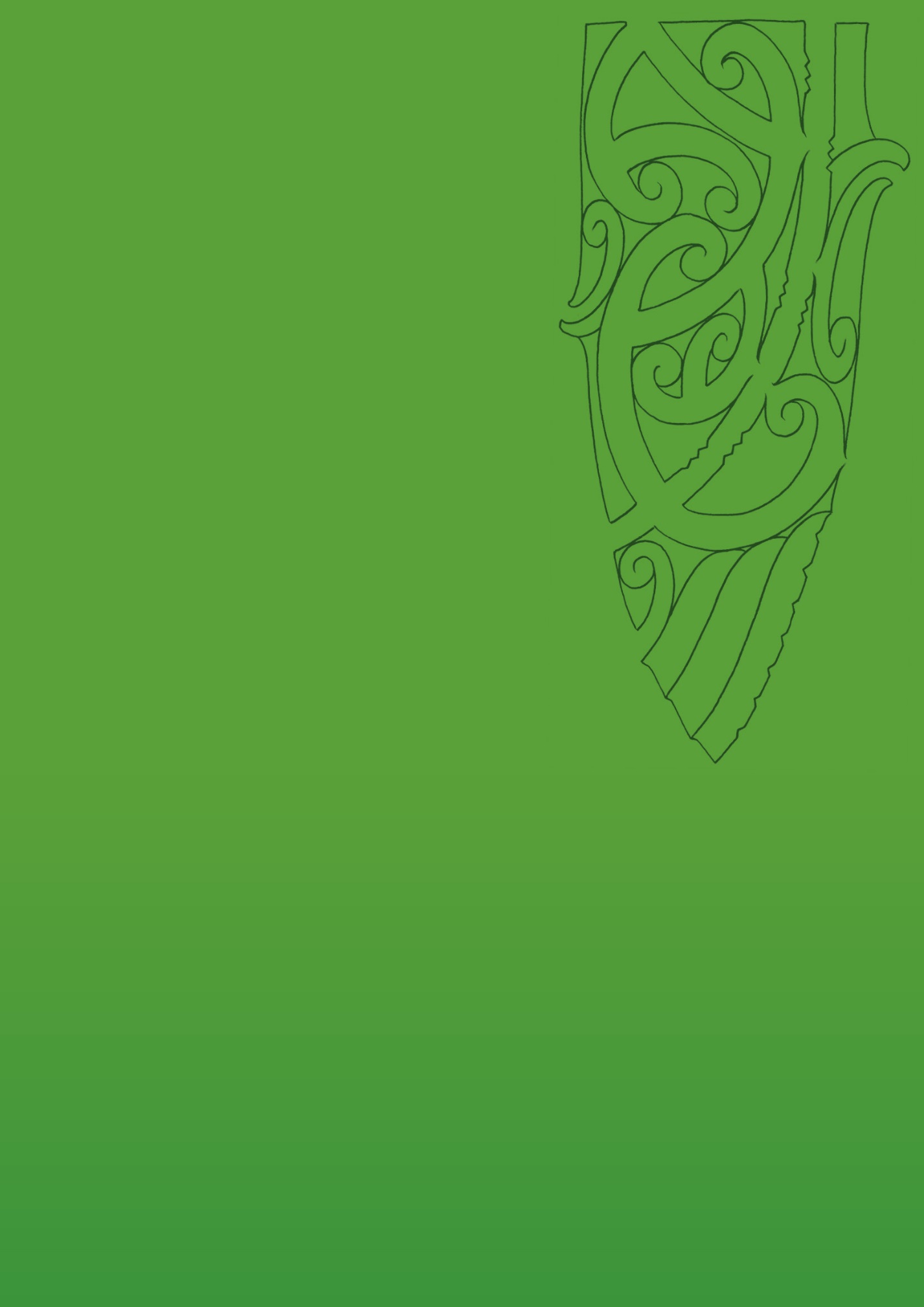 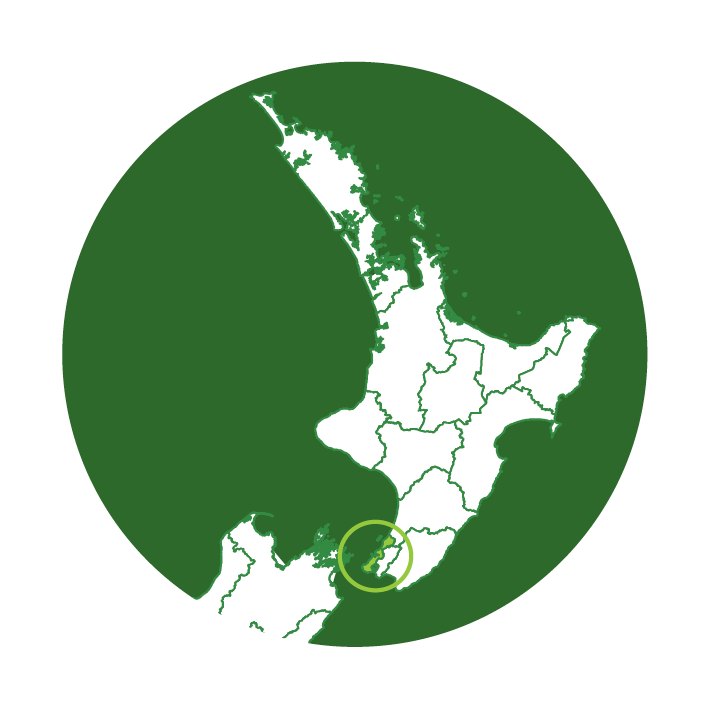 Te Rei Puta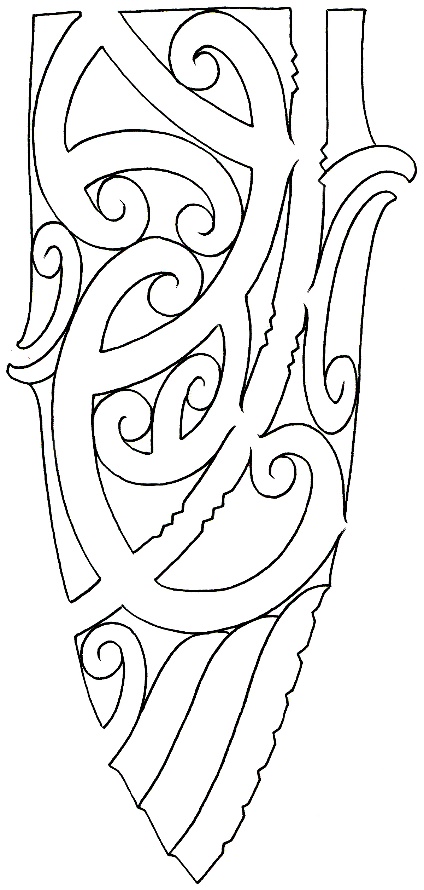 The cover design represents the journey of data from its production to its use by the health sector. The overall shape of the design is the prized rei puta. This signifies the importance of information and the acknowledgement that knowledge is a taonga.At the centre of the design interwoven kowhaiwhai represent the complexity of data that underpins the reports. The ngutu kākā represents the verbal mechanisms for passing on knowledge and the mangopare design symbolises strength and the application of knowledge.The reports focus on the health status of Māori, and in particular where there are inequalities compared to non-Māori. Niho taniwha represents the strength required to meet adversity and persist through to a successful end, the koru symbolises the growth that results from access to information. The retention of knowledge is embodied in the pātaka kai.Design by Graham TipeneNgāti Whatua, Ngāti Hine, Ngāti Kahu, Ngāti Manu, Ngāti Hāuatewhekemoko@gmail.comwww.facebook.com/pages/Te-Wheke-Moko/371495646243927Suggested citation: Robson B, Purdie G, Simmonds S, Waa A, Faulkner R, Rameka R. 2015, Andrewes J. Capital and Coast District Health Board Māori Health Profile 2015. Wellington: Te Rōpū Rangahau Hauora a Eru Pōmare.ISBN 978-0-9941252-3-1 (electronic) Published in October 2015 by Te Rōpū Rangahau Hauora a Eru Pōmare, University of Otago Wellington, PO Box 7343, Wellington South.Further information on Te Rōpū Rangahau Hauora a Eru Pōmare can be found here.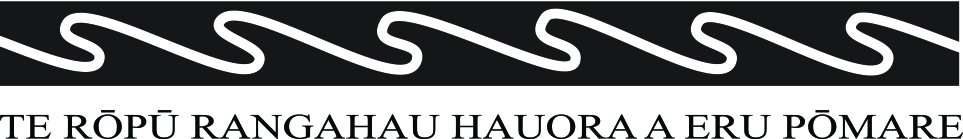 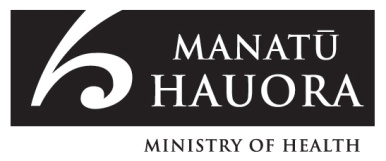 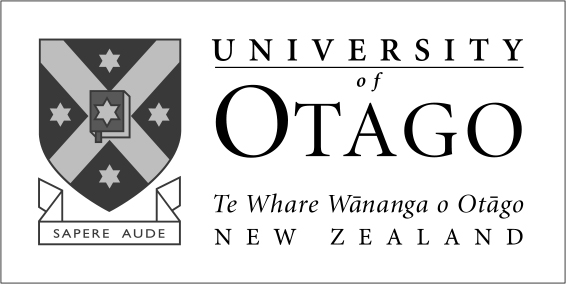 He MihiTūi Tuia i Te Herenga TangataTe tangi a Te Rōpū Rangahau Hauora a Eru Pōmare. Tui Tui Tui TuiaE ngā maunga whakahii, ngā pū kōrero huri noaTēnā koutou, tēnā koutou, tēnā tātou katoa.Ngā mate huhua e hinga mai nei i runga i o tātou marae mahaHaere atu rā, okioki ai.Ngā whakaaro, ngā kōrero aroha, ngā tautoko i awhi nei i te kaupapa Anei te mihi ki ngā kaimahi hauora  Whakapiki te kahaWhakapiki te oraWhakapiki te māramatangaKia eke tātou katoa ki Te Pae Ora.AcknowledgementsMany people have contributed their time and expertise to the Māori Health Profiles.  We would like to thank members of Te Tumu Whakarae, DHB Planning and Funding groups, Public Health Services, Māori providers, and Māori governance groups who contributed to our consultation discussions.  We would also like to acknowledge those who participated in the workshop at the Tū Kaha conference in Hastings, October 2014.Paula Searle, Peter Himona, Te Taiawatea Moko-Mead, Li-Chia Yeh, Roimata Timutimu, Natalie Talamaivao from Te Kete Hauora, Ministry of Health provided valuable advice.The following people assisted us to obtain data: Roslyn Parker, Dale Robison, Catherine Gerard and Mishra Suriyaprakash from the Ministry of Health; Ester Goodwin and Andrew Maclaren, Statistics New Zealand; June Atkinson, University of Otago Wellington; Nikki Turner, Immunisation Advisory Centre; Ali Ajmal, Action on Smoking and Health New Zealand.Graham Tipene designed the rei puta and Somar Design developed the document template.Doone Winnard and Sarah Sharpe from Counties Manukau DHB provided very useful peer review of early drafts.We appreciated the discussions and input of the participants of the Māori Health Profiles Summer School in February 2015, and a special thanks to the guest presenters Paula Searle, Kirikowhai Mikaere, Ana Morrison, Sonia Hawkins, Gay Keating and Jean Gilmour.We would like to particularly acknowledge Olga Rameka who provided cultural support and guidance throughout the project, ngā mihi aroha ki a koe.Ngā mihi nui ki a koutou katoa.Nā, Te Rōpū Rangahau Hauora a Eru Pōmare (Eru Pōmare Māori Health Research Centre)
University of Otago Wellington
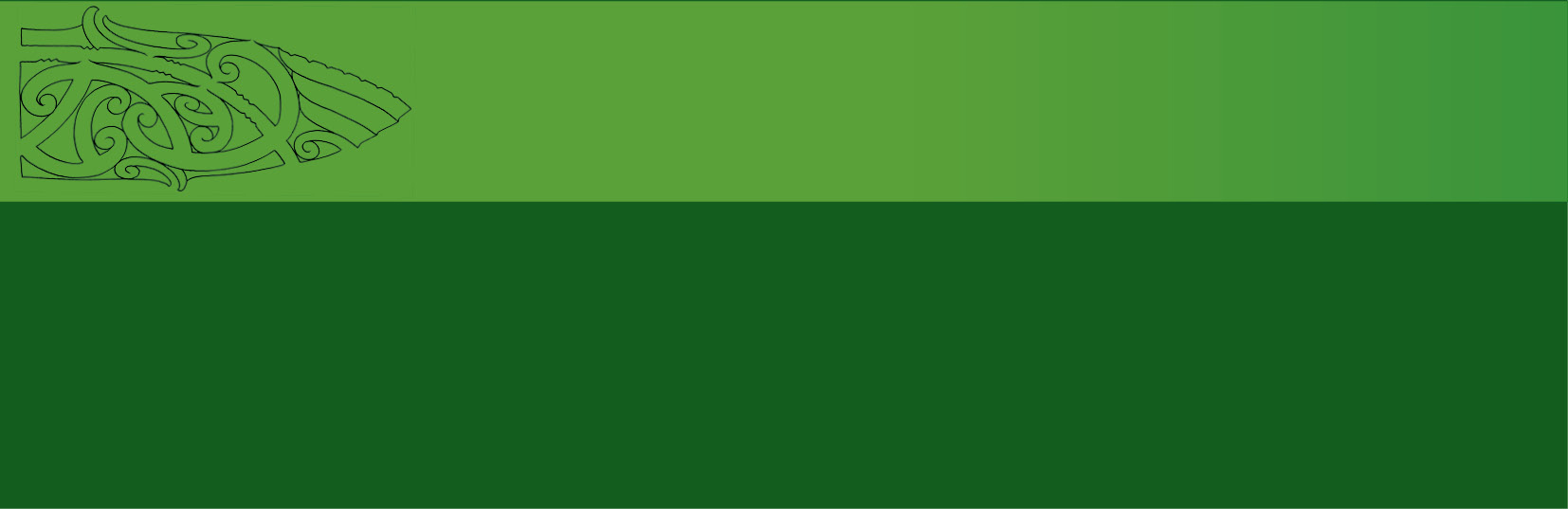 Tiro whānui − Capital and Coast at a glanceCapital and Coast populationIn 2013, an estimated 32,800 Māori lived in the Capital and Coast District Health Board region, 11% of the District’s total population.The Capital and Coast Māori population is youthful, but showing signs of ageing. In 2013, the median age was 24.3 years, compared to 35.7 years for the total DHB. Almost a third of the District’s children and young people are Māori. The Māori population aged 65 years and over will increase by 44% between 2013 and 2020.Whānau ora – Healthy familiesIn 2013, most Capital and Coast Māori adults (88%) reported that their whānau was doing well, but 4% felt their whānau was doing badly. A small proportion (7%) found it hard to access whānau support in times of need, but most found it easy (79%).Being involved in Māori culture was important (very, quite, or somewhat) to 69% of Māori adults. Spirituality was important to 66%.Practically all Capital and Coast Māori (98%) had been to a marae at some time. Most (60%) had been to their ancestral marae, with 30% having been in the last 12 months and 66% stating they would like to go more often.One in eight had taken part in traditional healing or massage in the last 12 months.One in five Capital and Coast Māori could have a conversation about a lot of everyday things in te reo Māori in 2013.Wai ora – Healthy environmentsEducationAmong Māori children who started school in 2013, 96% had participated in early childhood education.In 2013, 64% of Māori adults aged 18 years and over had at least a Level 2 Certificate, a higher proportion than in 2006 (56%). However the proportion was only four-fifths that of non-Māori (77%).WorkIn 2013, 10% of Māori adults aged 15 years and over were unemployed, 70% higher than the non-Māori rate (6%).Most Māori adults (90%) do voluntary work.In 2013, Māori were nearly four-fifths more likely than non-Māori to look after someone who was disabled or ill within the home, and 57% more likely to look after someone outside of the household without pay.Income and standard of livingIn 2013, 29% of children and 25% of adults in Māori households (defined as households with at least one Māori resident) were in households with low equivalised household incomes (under $15,172), compared to 17% of children and 19% of adults in other households.Ten percent of Capital and Coast Māori adults reported putting up with feeling the cold a lot to keep costs down during the previous 12 months, 9% had often gone without fresh fruit and vegetables, and 13% had postponed or put off a visit to the doctor.Residents of Māori households were 52% more likely than non-Māori to live in a home without a motor vehicle (12% compared to 8%).People in Māori households were less likely to have access to telecommunications than those living in other households: 18% had no internet, 24% no telephone, 10% no mobile phone, and 2% had no access to any telecommunications.HousingThe most common housing problems reported to be a big problem by Māori adults in 2013 were finding it hard to keep warm (18%), needing repairs (12%), and damp (11%).Just over half of children in Capital and Coast Māori households were living in rented accommodation, 80% higher than the proportion of children in other households.Capital and Coast residents living in Māori households were nearly twice as likely as others to be in crowded homes (i.e. requiring at least one additional bedroom) (17% compared to 9%).Area deprivationUsing the NZDep2013 index of small area deprivation, 26% of Capital and Coast Māori lived in the most deprived neighbourhoods (NZDep quintile 5) compared to 11% of non-Māori.Mauri ora – Healthy individualsPepi, tamariki – Infants and childrenOn average almost 800 Māori infants were born per year during 2009 to 2013, 21% of all live births in the DHB. Six percent of Māori and non-Māori babies had low birth weight.In 2013, 70% of Māori babies in Capital and Coast were fully breastfed at 6 weeks.An estimated 80% of Māori infants were enrolled with a Primary Health Organisation by three months of age.In 2014, 92% of Māori children were fully immunised at 8 months of age, 93% at 24 months.In 2013, 56% of Capital and Coast Māori children aged 5 years had caries, compared to 32% of non-Māori children. At Year 8 of school, 42% of Māori children and 33% of non-Māori children had caries. Māori children under 15 years were 55% more likely than non-Māori children to be hospitalised for tooth and gum disease during 2011–2013.During 2011–2013, on average there were 81 hospital admissions per year for grommet insertions among Māori children (at a rate 81% higher than non-Māori), and 451 admissions per year for serious skin infections, with a rate 64% higher than non-Māori.On average, one Māori and three non-Māori children under 15 years of age were admitted to hospital each year with acute rheumatic fever. Among those aged 15–24 years there was one Māori and one non-Māori admitted per year (with the Māori rate 5.6 times the non-Māori rate).On average, 544 hospitalisations per year of Māori children were potentially avoidable through population-based health promotion and intersectoral actions, at a rate 26% higher than that of non-Māori.The rate of hospitalisations that were potentially avoidable through preventive or treatment intervention in primary care (ambulatory care sensitive hospitalisations, or ASH) was 25% higher for Māori than for non-Māori children, with an average of 370 hospital admissions per year among Māori children.Rangatahi – Young adultsThere has been a significant increase in the proportion of Capital and Coast Māori aged 14 and 15 years who have never smoked, and a decrease in the proportion of Māori aged 15–24 years who smoke regularly. However, Māori youth remain twice as likely as non-Māori to smoke regularly.By September 2014, 54% of Māori girls aged 17 years and 70% of those aged 14 years had completed all three doses of the human papilloma virus (HPV) immunisation.Rates of hospitalisation for injury from self-harm were similar for Māori and non-Māori among both 15–24 year olds and 25–44 year olds during 2011–2013.Pakeke – AdultsAn estimated 64% of Māori adults in Capital and Coast reported having excellent or very good health in 2013, and 26% reported good health. One in nine (11%) reported having fair or poor health.Smoking rates of adults are decreasing, but remain over twice as high for Māori (26%) as for non-Māori (11%).Circulatory system diseasesMāori adults aged 25 years were 50% more likely than non-Māori to be hospitalised for circulatory system diseases (including heart disease and stroke) during 2011–2013.Capital and Coast Māori were just as likely as non-Māori to be admitted to hospital with acute coronary syndrome, 31% more likely to have angiography, with no differences in rates of angioplasty or coronary artery bypass and graft.Heart failure admission rates were 3.3 times as high for Māori as for non-Māori.Stroke admission rates were 39% higher for Māori than for non-Māori.Chronic rheumatic heart disease admissions were 8.3 times as common for Māori women as for non-Māori women and admissions for heart valve replacements 3.7 times as common.Māori under 75 years were 2.8 times as likely as non-Māori to die from circulatory system diseases during 2007–2011.DiabetesIn 2013, 4% of Māori and 5% of non-Māori were estimated to have diabetes. Just over half of Māori aged 25 years and over who had diabetes were regularly receiving metformin or insulin, 86% were having their blood sugar monitored regularly, and 69% were being screened regularly for renal disease.On average, three Capital and Coast Māori with diabetes per year underwent lower limb amputation during the 2011–2013 period.CancerCompared to non-Māori, cancer incidence was 54% higher for Māori females and similar for Maori males.Breast, lung, uterine, and colorectal cancers were the most commonly registered among Capital and Coast Māori women. The rate of lung cancer was 3.8 times the rate for non-Māori women, uterine 2.7 times as high, and breast cancer 1.5 times as high.Breast screening coverage of Māori women aged 45–69 years was 61% compared to 69% of non-Māori women.Cervical screening coverage of Māori women aged 25–69 years was 64% over 3 years and 79% over five years (compared to 83% and close to 100% of non-Māori respectively).Cancers of the lung, prostate, colon and rectum, and leukaemias were the most common cancers among Capital and Coast Māori men. Lung cancer registration rates were 3 times as high for Māori as for non-Māori men, leukaemias 4.2 times as high, while the prostate cancer rate was 29% lower.Cancer mortality was twice as high for Māori women, and 37% higher for Māori men compared to non-Māori.Lung, breast, colorectal and stomach cancers were the most frequent causes of death from cancer among Māori women. Lung cancer mortality was nearly 4 times as high for Māori as for non-Māori women, breast cancer mortality 85% higher, and stomach cancer mortality notably 11 times the non-Māori rate.Cancers of the lung, digestive organs, and prostate were the leading causes of cancer death among Māori men, with lung cancer mortality twice as high for Māori as for non-Māori.Respiratory diseaseMāori aged 45 years and over were 2.7 times as likely as non-Māori to be admitted to hospital for chronic obstructive pulmonary disease (COPD).Asthma hospitalisation rates were higher for Māori than non-Māori in each age group.Māori under 75 years had 3.6 times the non-Māori rate of death from respiratory disease during 2007–2011.Mental disordersMāori were twice as likely as non-Māori to be admitted to hospital for a mental disorder during 2011–2013.Schizophrenia type disorders was the most common category of disorders, followed by substance use disorders.GoutIn 2011 the prevalence of gout among Capital and Coast Māori was estimated to be 5%, which was 1.9 times the rate for non-Māori.Forty percent of Māori with gout regularly received allopurinol, a preventive therapy to lower urate levels. Of those who received allopurinol, only a third had a lab test for serum urate levels in the following six months. These rates were similar to non-Māori. However, in 2011–2013 the rate of hospitalisations for gout was 3 times as high for Māori as for non-Māori, indicating a higher rate of flare-ups.All agesHospitalisationsThe all-cause rate of hospital admissions was 20% higher for Māori than for non-Māori during 2011–2013.More than 1,500 Māori hospital admissions per year were potentially avoidable, with the rate 35% higher for Māori than for non-Māori. The ASH rate was 55% higher.MortalityIn 2012–2014, life expectancy at birth for Māori in the greater Wellington Region was 78.6 years for females (5.3 years lower than for non-Māori females) and 74.7 years for males (5.6 years lower than for non-Māori).The all-cause mortality rate for Capital and Coast Māori was 1.8 times the non-Māori rate in 2008–2012.Leading causes of death for Māori females were ischaemic heart disease (IHD), lung cancer, COPD, breast cancer and stroke. Leading causes of death for Māori males were IHD, accidents, diabetes, lung cancer, and COPD.Rates of potentially avoidable mortality and mortality amenable to health care were 2.4 times as high for Māori as for non-Māori in Capital and Coast during 2007–2011.InjuriesThe rate of hospitalisation for injury was 19% higher for Māori than for non-Māori during 2011–2013. Males had a higher rate than females.The leading causes of injury resulting in a hospital admission were falls, exposure to mechanical forces complications of medical and surgical care, assault, and intentional self-harm.The rate of hospitalisation due to assault was 2.8 times as high for Māori males as for non-Māori males and 6.2 times as high for Māori females compared to non-Māori females.Injury mortality was 62% higher for Māori than for non-Māori in Capital and Coast.List of Tables and FiguresTable 1: Population by age group, Capital and Coast DHB, 2013	3Table 2: Population projections, Capital and Coast DHB, 2013 to 2033	3Table 3: Whānau well-being reported by Māori aged 15 years and over, Capital and Coast DHB, 2013	4Table 4: Whānau composition reported by Māori aged 15 years and over, Capital and Coast DHB, 2013	4Table 5: Access to whānau support, Māori aged 15 years and over, Capital and Coast DHB, 2013	5Table 6: Importance of Māori culture and spirituality, Māori aged 15 years and over, Capital and Coast DHB, 2013	5Table 7: People who can have a conversation about a lot of everyday things in te reo Māori, Capital and Coast DHB, 2013	5Table 8: Use of te reo Māori in the home, Māori aged 15 years and over, Capital and Coast DHB, 2013	6Table 9: Access to marae, Māori aged 15 years and over, Capital and Coast DHB, 2013	6Table 10: Māori aged 15 years and over who took part in traditional healing or massage in last 12 months, Capital and Coast DHB, 2013	6Table 11: Adults aged 18 years and over with a Level 2 Certificate or higher Capital and Coast DHB, 2006 and 2013	7Table 12: Labour force status, 15 years and over, Capital and Coast DHB, 2006 and 2013	7Table 13: Leading industries in which Māori were employed, Capital and Coast DHB, 2013	8Table 14: Leading occupations of employed Māori, Capital and Coast DHB, 2013	8Table 15: Unpaid work, 15 years and over, Capital and Coast DHB, 2013	9Table 16: Unmet need reported by Māori aged 15 years and over to keep costs down in the last 12 months, Capital and Coast DHB, 2013	9Table 17: Children aged 0–17 years living in families where the only income is means-tested benefits, Capital and Coast DHB, 2006 and 2013	9Table 18: Children and adults living in households with low incomes, Capital and Coast DHB, 2013	10Table 19: Households with no access to a motor vehicle, Capital and Coast DHB, 2006 and 2013	10Table 20: People in households with no access to telephone, mobile/cell phone, internet, or any telecommunications, Capital and Coast DHB, 2013	10Table 21: Housing problems reported by Māori aged 15 years and over, Capital and Coast DHB, 2013	11Table 22: Children and adults living in households where rent payment are made, Capital and Coast DHB, 2013	11Table 23: People living in crowded households (requiring at least one more bedroom), Capital and Coast DHB, 2013	11Table 24: People living in households where no heating fuels are used, Capital and Coast DHB, 2013	12Table 25: Birth-weight and gestation, Capital and Coast DHB, 2009–2013	13Table 26: Selected Well Child/Tamariki Ora indicators for Māori children, Capital and Coast DHB	13Table 27: Children fully immunised by the milestone age, Capital and Coast DHB, 1 Jan 2014 to 31 Dec 2014	14Table 28: Oral health status of children aged 5 or in Year 8 at school, Capital and Coast DHB, 2013	14Table 29: Hospitalisations for tooth and gum disease, children aged 0–14 years, Capital and Coast DHB, 2011–2013	14Table 30: Hospitalisations for grommet insertions, children aged 0–14 years, Capital and Coast DHB, 2011–2013	15Table 31: Hospitalisations for serious skin infections, children aged 0–14 years, Capital and Coast DHB, 2011–2013	15Table 32: Individuals admitted to hospital for acute rheumatic fever, ages 0–14 and 15–24 years, Capital and Coast DHB, 2011–2013	15Table 33: Potentially avoidable hospitalisations for children aged 1 month to 14 years, Capital and Coast DHB, 2011–2013	16Table 34: Ambulatory care sensitive hospitalisations for children aged 1 month to 14 years, Capital and Coast DHB, 2011–2013	16Table 35: Human papilloma virus immunisations (HPV) by birth cohorts, Capital and Coast DHB, 1 September 2008 to 30 September 2014	18Table 36: Hospitalisations for injury from intentional self-harm, 15–24 and 25–44 years, Capital and Coast DHB, 2011–2013	18Table 37: Health status reported by Māori aged 15 years and over, Capital and Coast DHB, 2013	19Table 38: Cigarette smoking status, 15 years and over, Capital and Coast DHB, 2006 and 2013	19Table 39: Hospitalisations for circulatory system diseases, 25 years and over, Capital and Coast DHB, 2011–2013	20Table 40: Ischaemic heart disease indicators, 25 years and over, Capital and Coast DHB, 2011–2013	20Table 41: Hospitalisations for heart failure, stroke, and hypertensive disease, 25 years and over, Capital and Coast DHB, 2011–2013	21Table 42: Hospitalisations for chronic rheumatic heart disease and heart valve replacements, 25 years and over, Capital and Coast DHB, 2011–2013	21Table 43: Early deaths from circulatory system disease, Capital and Coast DHB, 2007–2011	22Table 44: Diabetes prevalence, medication use, monitoring of blood glucose levels, screening for renal disease, Capital and Coast DHB, 2013	22Table 45: Hospitalisations for lower limb amputations for people with concurrent diabetes, 15 years and over, Capital and Coast DHB, 2011–2013	22Table 46: Most common cancer registrations for Māori by site, all ages, Capital and Coast DHB, 2008–2012	23Table 47: Most common cancer deaths for Māori by site, all ages, Capital and Coast DHB, 2007–2011	23Table 48: BreastScreen Aotearoa breast screening coverage, women aged 45–69 years, Capital and Coast DHB, 24 months to 31 December 2014	24Table 49: Cervical screening coverage, women aged 25–69 years, Capital and Coast DHB, 3 years and 5 years to 31 December 2014	24Table 50: Hospitalisations for asthma, by age group, Capital and Coast DHB, 2011–2013	25Table 51: Hospitalisations for chronic obstructive pulmonary disease (COPD), 45 years and over, Capital and Coast DHB, 2011–2013	25Table 52: Early deaths from respiratory disease, Capital and Coast DHB, 2007–2011	25Table 53: Hospitalisations for mental disorders, all ages, Capital and Coast DHB, 2011–2013	26Table 54: Gout prevalence and treatment, 20–79 years, Capital and Coast DHB, 2011	27Table 55: Hospitalisations for gout, 25 years and over, Capital and Coast DHB, 2011–2013	27Table 56: Hospitalisations for hip fractures, 65 years and over, Capital and Coast DHB, 2011–2013	27Table 57: Hospitalisations for hip replacements, 50 years and over, Capital and Coast DHB, 2011–2013	28Table 58: Publicly funded hospitalisations for cataract surgery, 45 years and over, Capital and Coast DHB, 2011–2013	28Table 59: All-cause hospitalisations, all ages, Capital and Coast DHB, 2011–2013	29Table 60: Potentially avoidable hospitalisations, 0–74 years, Capital and Coast DHB, 2011–2013	29Table 61: Ambulatory care sensitive hospitalisations, 0–74 years, Capital and Coast DHB, 2011–2013	29Table 62: Life expectancy at birth, Wellington Region, 2012–2014	30Table 63: All-cause deaths, all ages, Capital and Coast DHB, 2008–2012	30Table 64: Leading causes of death for Māori, all ages, Capital and Coast DHB, 2007–2011	30Table 65: Potentially avoidable mortality, 0–74 years, Capital and Coast DHB, 2007–2011	31Table 66: Amenable mortality, 0–74 years, Capital and Coast DHB, 2007–2011	31Table 67: Hospitalisations for injury, all ages, Capital and Coast DHB, 2011–2013	32Table 68: Hospitalisations for assault, all ages, Capital and Coast DHB, 2011–2013	32Table 69: Deaths from injury, all ages, Capital and Coast DHB, 2007–2011	32Table 70: Māori population projections, single year by age group, Capital and Coast DHB, 2013 to 2020	34Table 71: Total population projections, single year, by age group, Capital and Coast DHB, 2013 to 2020	35Table 72: Data sources	36Table 73: 2001 Census total Māori population	38Table 74: Potentially avoidable hospitalisation ICD-10 codes for children aged 1 month to 14 years	38Table 75: Ambulatory care sensitive hospitalisation ICD-10 codes for children aged 1 month to 14 years	39Table 76: Ambulatory care sensitive hospitalisation ICD-10 codes for people aged 1 month to 74 years	40Table 77: Avoidable mortality ICD-10 codes	40Table 78: Amenable mortality ICD-10 codes	42Figure 1: Distribution by NZDep 2013 decile, Capital and Coast DHB, 2013	12Figure 2: Trends in the proportion of students aged 14–15 years who have never smoked, by gender, Capital and Coast DHB, 1999–2013	17Figure 3: Regular smokers, ages 15–17, 18–19, 20–24 years, Capital and Coast DHB, 2013	17Introduction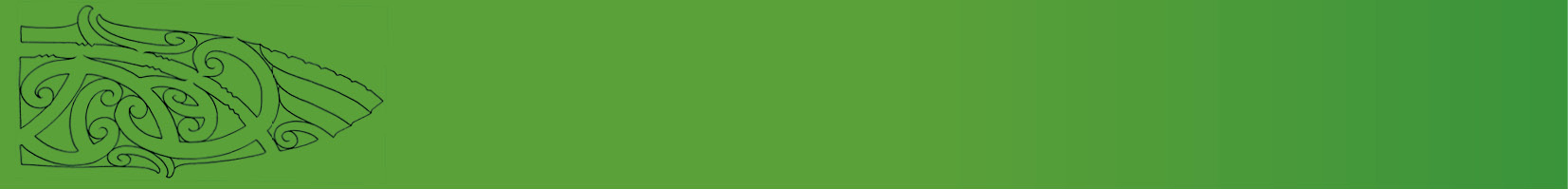 The Ministry of Health commissioned Te Rōpū Rangahau Hauora a Eru Pōmare to produce a Māori Health Profile for each District Health Board (DHB) in Aotearoa New Zealand. Each profile report is accompanied by an Excel© data file.  The profiles are intended to be used by the health sector for planning purposes. They build on and update the previous Health Needs Assessments produced by Massey University in 2012 which can be viewed here.The overall aim of the Māori Health Strategy, He Korowai Oranga, is Pae Ora or Healthy Futures.  Pae Ora is a holistic concept that includes three interconnected elements; whānau ora, wai ora and mauri ora.  Further detail on He Korowai Oranga can be found here. Health indicators contained in the Māori Health Profiles are arranged according to these three elements. Whānau ora, healthy families, includes indicators of whānau wellbeing and support, participation in Māori culture and reo. Wai ora, or healthy environments, encompasses indicators on education, work, income, housing and deprivation. Mauri ora, healthy individuals, includes individual level indicators of health status.  Mauri ora indicators are ordered according to life stage from pepi/tamariki to rangatahi then pakeke, and also a section on indicators that affect individuals of all ages.This document presents data for residents of Ūpoko ki te Uru Hauora, Capital and Coast District Health Board (CCDHB).Data sources and key methodsThe main data sources for this report are: the 2013 Census of Population and Dwellings, Te Kupenga 2013 (the Māori Social Survey), mortality registrations, public hospital discharges, cancer registrations, the national immunisation register, the community oral health service, the Health Quality and Safety Commission’s Atlas of Healthcare Variation, Action on Smoking and Health (ASH) Year 10 Snapshot Survey of tobacco smoking among 14 and 15 year olds, and data from the Well Child/Tamariki Ora Quality Improvement Framework indicators.Most data are presented for Māori and non-Māori residents of Capital and Coast DHB. Accompanying Excel tables also include data for the total Capital and Coast DHB population and the total New Zealand population for reo speakers, socioeconomic indicators, mortality, cancer registrations, and hospital discharges.The unequal distribution of the social determinants of health is an important driver of health inequities between Māori and non-Māori. Information from the 2013 Census on living conditions that influence health has been analysed by individual, household, and neighbourhood. A household was classified as Māori if there was at least one Māori resident. The 2013 NZ Deprivation Index was used for classifying neighbourhoods. The index combines eight dimensions of deprivation, including access to telecommunications and internet, income, employment, qualifications, home ownership, support, living space, and access to transport.Māori models of health encompass cultural vitality and whānau wellbeing. Indicators of these dimensions of health have been included in these Profiles, sourced from Te Kupenga 2013, the Māori Social Survey conducted in 2013 by Statistics New Zealand (SNZ).  Further information on Te Kupenga can be found here. Data from Te Kupenga is presented for Māori only.Hospitalisation, cancer registration, and mortality rates and Census data were age–sex-standardised to the 2001 Māori population.Ninety-five percent confidence intervals (95% CI) were calculated for crude and age-standardised hospitalisation and mortality rates and ratios using the log-transformation method (Clayton and Hills 1993). Confidence intervals for data from Te Kupenga were calculated by Statistics New Zealand. Confidence intervals have not been calculated for data from other sources.For ambulatory care sensitive admissions and admission rates for specific causes, transfers are only included as an admission if the principal diagnosis is not in the same diagnostic group as the initial admission.Average numbers of events per year have been rounded to the nearest whole number.Further technical notes and methods are provided in Appendix 2.Further sources of dataRisk factors common to several chronic conditions such as diabetes, cardiovascular disease, cancer, respiratory disease, or vascular dementia, include smoking, alcohol and drug use, nutrition, body size, and physical activity. Improvements in these indicators require public health and intersectoral action to support healthy environments and living conditions for Māori communities, as well as primary care interventions designed for individuals and whānau. The 2012/13 New Zealand Health Survey provides evidence of inequities between Māori and non-Māori in the prevalence of these risks factors at the national level (Ministry of Health 2013).Other useful data sources include the Ministry of Health’s publications on Māori health, the Health Quality and Safety Commission’s Atlas of Healthcare Variation, the DHB reports and Te Ohonga Ake reports of the New Zealand Child and Youth Epidemiology Service, the Trendly health performance monitoring website, and the Māori Health Plan Indicator reports provided to DHBs.Te Tatauranga o te Iwi − Key demographicsIn 2013, approximately 5% (32,800) of the country’s total Māori population lived in the Capital and Coast District Health Board. The total population of the DHB (293,500) made up 7% of the national population. In 2015, the CCDHB Māori population is estimated to be 33,700, and the total population 300,000. Table 1: Population by age group, Capital and Coast DHB, 2013Source: Statistics NZ Population projections for the Ministry of Health (2013 Census base) 2014 updateMāori residents comprised 11% of the DHB population in 2013. The CCDHB Māori population is relatively young, with a median age in 2013 of 24.3 years, compared with 35.7 years for the total DHB population.  Māori comprised 18% of the DHB’s children aged 0–14 years and 15% of those aged 15–24 years.Table 2: Population projections, Capital and Coast DHB, 2013 to 2033Source: Statistics NZ Population projections for the Ministry of Health (2013 Census base) 2014 update
Note: Detailed population projections are provided in Appendix 1.The proportion of Māori who were aged 65 years and over in 2013 was 4%, but is projected to increase to 10% in 2033. Between 2013 and 2020 the number of Māori aged 65 and over will increase by 44% from 1,400 to 2,010 (see Appendix 1). In 2013, there were 390 Māori aged 75 years and over in Capital and Coast, 117 of whom were living alone.Whānau ora − Healthy familiesThe refreshed Māori health strategy, He Korowai Oranga (Ministry of Health, 2014) defines whānau ora as Māori families supported to achieve their maximum health and wellbeing. It aims to support families to be self-managing, leading healthy lifestyles, confidently participating in te ao Māori and society. This section reports selected findings from Te Kupenga 2013 on whānau well-being and support and engagement with Māori culture and reo.Whānau well-beingTable 3: Whānau well-being reported by Māori aged 15 years and over, Capital and Coast DHB, 2013Source: Te Kupenga 2013, Statistics New Zealand customised report. 
Note: An asterisk (*) shows the sampling error is 30% or more but less than 50%.
Two asterisks (**) shows the sampling error is 50% percent or more, but less than 100%.Almost 90% of Capital and Coast Māori adults reported that their whānau was doing well or extremely well in 2013. However 4% felt their whānau was doing badly or extremely badly. Table 4: Whānau composition reported by Māori aged 15 years and over, Capital and Coast DHB, 2013Source: Te Kupenga 2013, Statistics New Zealand customised report.
Note: * Sampling error is 30% or more but less than 50%.Table 4 shows the size and composition of whānau, with over a quarter reporting whānau sizes of more than 20 people. Eighteen percent include friends in their description of whānau.Whānau supportTable 5: Access to whānau support, Māori aged 15 years and over, Capital and Coast DHB, 2013Source: Te Kupenga 2013, Statistics New Zealand customised report. 
Note: * Sampling error is 30% or more but less than 50%. ** Sampling error is 50% percent or more, but less than 100%.In 2013, the majority of Māori adults in Capital and Coast (79%) reported having easy access to support in times of need. However, an estimated 2000 (7%) had difficulty getting help.A smaller proportion found it easy to get help with Māori cultural practices (66%), with 17% finding it hard or very hard. A further 3% reported not needing help.Importance of participation in Māori cultureTable 6: Importance of Māori culture and spirituality, Māori aged 15 years and over, Capital and Coast DHB, 2013Source: Te Kupenga 2013, Statistics New Zealand customised report.Being involved in Māori culture was very or quite important to around half (46%) of Capital and Coast Māori adults, and somewhat important to a further 22%.  Spirituality was important (very, quite, or somewhat) to a similar proportion of Māori adults (66%).Te Reo MāoriTable 7: People who can have a conversation about a lot of everyday things in te reo Māori, Capital and Coast DHB, 2013Source: 2013 Censuses, Statistics New Zealand
Notes: Percentages are age-standardised. Ratios in bold show a statistically significant difference between Māori and non-Māori.According to the 2013 Census, 19% of all Māori in Capital and Coast and 1% of non-Māori could have a conversation about a lot of everyday things in te reo Māori.Table 8: Use of te reo Māori in the home, Māori aged 15 years and over, Capital and Coast DHB, 2013Source: Te Kupenga 2013, Statistics New Zealand customised report. 
Notes: * Sampling error is 30% or more but less than 50%. ** Sampling error is 50% or more but less than 100%.An estimated 22% of Capital and Coast Māori adults reported that Māori language was used regularly in the home in 2013, and for 5% te reo Māori was the main language.Access to maraeTable 9: Access to marae, Māori aged 15 years and over, Capital and Coast DHB, 2013Source: Te Kupenga 2013, Statistics New Zealand customised report.
Notes: (1) Those who had been to a marae at some time.
(2) Both those who knew and did not know their ancestral marae.
(3) Those who had been to any of their ancestral marae in the last 12 months.In 2013, almost all Māori in Capital and Coast (98%) had been to a marae, with half (51%) having been in the previous 12 months. Around 60% had been to at least one of their ancestral marae, with 30% having been in the last year. However two-thirds of Capital and Coast Māori reported that they would like to go more often.Traditional healing or massageTable 10: Māori aged 15 years and over who took part in traditional healing or massage in last 12 months, Capital and Coast DHB, 2013Source: Te Kupenga 2013, Statistics New Zealand customised report.
Note: * Sampling error is 30% or more but less than 50%.An estimated 3,000 Māori adults (12%) in Capital and Coast DHB took part in traditional healing or massage in 2013.Wai ora − Healthy environmentsThis section focuses on those aspects of social and physical environments that influence our health and well-being.  Data is presented on individuals, households, and individuals living in households. A household that includes at least one Māori usual resident on Census night is categorised as a Māori household, and other households are categorised as non-Māori.EducationTable 11: Adults aged 18 years and over with a Level 2 Certificate or higher Capital and Coast DHB, 2006 and 2013Source: 2006 and 2013 Censuses, Statistics New Zealand
Notes: Percentages are age-standardised. Ratios in bold show a statistically significant difference between Māori and non-Māori.The proportion of Māori adults aged 18 years and over with at least a Level 2 Certificate increased from 56% to 64% between 2006 and 2013. The absolute gap between Māori and non-Māori closed by three percentage points, but Māori were till only 82% as likely as non-Māori to have this level of qualification in 2013.WorkTable 12: Labour force status, 15 years and over, Capital and Coast DHB, 2006 and 2013Source: 2006 and 2013 Censuses, Statistics New Zealand
Notes Percentages are age-standardised. Ratios in bold show a statistically significant difference between Māori and non-Māori.
Employed part-time includes people working 1 hour per week or more. Employed full-time includes people who usually work 30 or more hours per week. Unemployed people are without a paid job, available for work and actively seeking work. People not in the labour force includes people in the working age population who are neither employed nor unemployed.Between 2006 and 2013 there was a decrease in the proportion of Māori adults employed full-time, and a corresponding increase in the unemployment rate (from 7% to 10%). Just over a quarter were not in the labour force.In 2013, Māori were 1.7 times as likely as non-Māori to be unemployed. The absolute gap in unemployment rates was four percentage points.Table 13: Leading industries in which Māori were employed, Capital and Coast DHB, 2013Source: 2013 Census, Statistics New Zealand
Note: Australian and New Zealand Standard Industrial Classification (ANZSIC)Service industries were the main employers of Māori women in Capital and Coast, including public administration and safety; health care and social assistance; education and training; retail trade; and professional, scientific and technical services. For Māori men, leading industries were construction, public administration and safety, and professional, scientific and technical services.Table 14: Leading occupations of employed Māori, Capital and Coast DHB, 2013Source: 2013 Census, Statistics New Zealand
Note: Australian and New Zealand Standard Classification of Occupations (ANZSCO), major groupingAmong employed Māori women, the leading occupational groupings were professionals (28%); clerical and administrative workers (21%); and community and personal service workers (14%). The next most common occupations were managers, sales workers and labourers.Māori men in CCDHB were most likely to be employed as professionals (22%); managers (17%); and technicians and trades workers (17%). Labourers, community and personal service workers, and machinery operators and drivers were the next most common occupations.Table 15: Unpaid work, 15 years and over, Capital and Coast DHB, 2013Source: 2013 Census, Statistics New Zealand
Notes Percentages are age-standardised. Ratios in bold show a statistically significant difference between Māori and non-Māori.Ninety percent of Māori adults did voluntary work in 2013. Māori were 78% more likely than non-Māori to look after a household member who was disabled or ill without pay, and 57% more likely to look after a non-household member.Income and standard of livingTable 16: Unmet need reported by Māori aged 15 years and over to keep costs down in the last 12 months, Capital and Coast DHB, 2013Source: Te Kupenga 2013, Statistics New Zealand customised report.
Note: *Sampling error is 30% or more but less than 50%.An estimated 3,000 Māori adults (10%) reported putting up with feeling cold to keep costs down, 2,500 (9%) went without fresh fruit and vegetables, and 4,000 (13%) postponed or put off visits to the doctor in 2013.Table 17: Children aged 0–17 years living in families where the only income is means-tested benefits, Capital and Coast DHB, 2006 and 2013Source: Statistics New Zealand, 2006 and 2013 Census
Notes: Māori families include at least one Māori member. Non-Māori families have no Māori members. 
Ratios in bold show a statistically significant difference between Māori and non-Māori.In 2013, children in Māori families were 3.7 times as likely as those in non-Māori families to be in a family where the only income was means-tested benefits (18% compared to 5%).Table 18: Children and adults living in households with low incomes, Capital and Coast DHB, 2013Source: 2013 Census, Statistics New Zealand
Notes: % is age-standardised. Ratios in bold show a statistically significant difference between Māori and non-Māori.
A Māori household is a household with at least one Māori resident. Non-Māori households have no Māori residents.
Household income is equivalised using the revised Jensen scale. Low income is defined as an equivalised household income under $15,172.Children in Māori households were nearly 3 times as likely as other children to be in a low-income household 29% compared to 18%). Adults in Māori households were 35% more likely than other adults to be in a low-income household in 2013.Table 19: Households with no access to a motor vehicle, Capital and Coast DHB, 2006 and 2013Source: 2006 and 2013 Census, Statistics New Zealand
Notes: A Māori household is a household with at least one Māori resident. Non-Māori households have no Māori residents. 
Ratios in bold show a statistically significant difference between Māori and non-Māori.In 2013, 12% of people in Māori households had no access to a motor vehicle, 52% higher than the proportion of resident of other households (8%).Table 20: People in households with no access to telephone, mobile/cell phone, internet, or any telecommunications, Capital and Coast DHB, 2013Source: 2006 and 2013 Censuses, Statistics New Zealand
Notes: A Māori household is a household with at least one Māori resident. Non-Māori households have no Māori residents. 
% is age–sex-standardised to the 2001 Māori population.
Ratios in bold show a statistically significant difference between Māori and non-Māori.In 2013, 18% of people in Māori households had no access to the internet, 24% did not have a telephone, 10% had no mobile phone and 2% had no access to any telecommunications in the home. The largest absolute gap between Capital and Coast Māori and non-Māori households was in access to the internet (10%).HousingTable 21: Housing problems reported by Māori aged 15 years and over, Capital and Coast DHB, 2013Source: Te Kupenga 2013, Statistics New Zealand customised report. 
Notes: * Sampling error is 30% or more but less than 50%. **Sampling error is 50% percent or more, but less than 100%.Housing problems reported to be a big problem by Capital and Coast Māori adults in 2013 included difficulty keeping the house warm (18%), needing repairs (12%), and damp (11%). Seven percent reported that pests were a big problem, and 4% felt their house was too small.Housing securityTable 22: Children and adults living in households where rent payment are made, Capital and Coast DHB, 2013Source: 2013 Census, Statistics New Zealand
Note: A Māori household is a household with at least one Māori resident. Non-Māori households have no Māori residents. 
Ratios in bold show a statistically significant difference between Māori and non-Māori.In 2013, 7,374 Māori households were rented, 55% of all Māori households, compared to 32% of non-Māori households.Among children living in a Māori household, 52% (over 6,200) were living in rented homes, compared to 28% of children in non-Māori households. Just over half of adults living in Māori households (55%) were living in rented accommodation (around 17,000), compared to 41% of adults living in non-Māori households.Household crowdingTable 23: People living in crowded households (requiring at least one more bedroom), Capital and Coast DHB, 2013Source: 2013 Census, Statistics New Zealand
Note: A Māori household is a household with at least one Māori resident. Non-Māori households have no Māori residents. 
Crowding was defined as needing at least one additional bedroom according to the Canadian National Occupancy Standard (based on the age, sex and number of people living in the dwelling).
Ratios in bold show a statistically significant difference between Māori and non-Māori.In 2013, Māori households were 2.7 times as likely as non-Māori households to be classified as crowded using the Canadian National Occupancy Standard, with over 1,300 homes needing at least one additional bedroom, affecting over 6,700 people. People living in Māori households were almost 90% more likely than people living in non-Māori households to be living in crowded conditions.Fuel povertyTable 24: People living in households where no heating fuels are used, Capital and Coast DHB, 2013Source: 2013 Census, Statistics New Zealand
Notes: No form of heating used in the dwelling (including electricity, coal, mains or bottled gas, wood, solar heating equipment, other heating).
A Māori household is a household with at least one Māori resident. Non-Māori households have no Māori residents. 
Ratios in bold show a statistically significant difference between Māori and non-Māori.In 2013, 5% of Māori households (621 homes) had no heating, twice the proportion of non-Māori households (2%, 2,076 homes). Area deprivationFigure 1: Distribution by NZDep 2013 decile, Capital and Coast DHB, 2013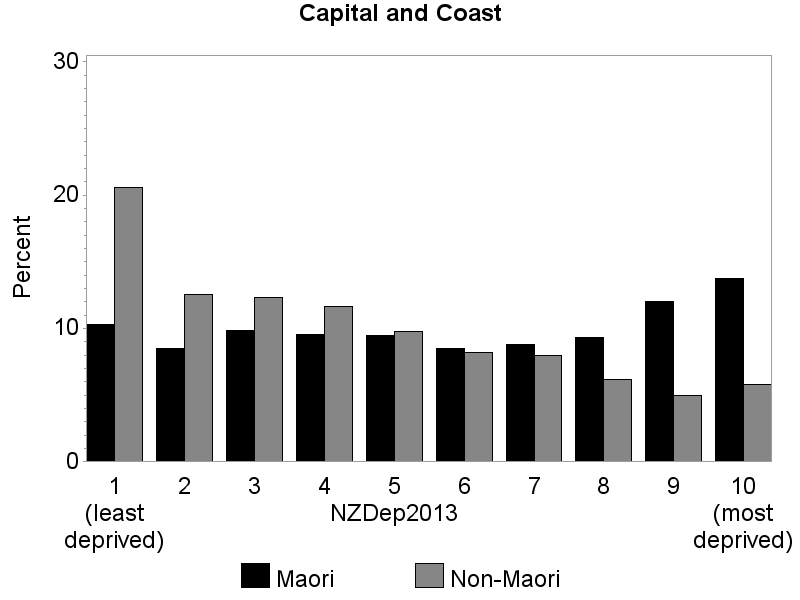 Source: 2013 Census, Statistics New Zealand. Atkinson J, Salmond C, Crampton P. 2014. NZDep2013 Index of Deprivation. University of Otago Wellington.Capital and Coast has a less deprived small area profile than total New Zealand. In 2013, 26% of Capital and Coast Māori lived in the most deprived quintile areas (NZDep 9 and 10), compared to 11% of non-Māori. Conversely, 19% of Māori lived in the least deprived quintile neighbourhoods (NZDep 1 and 2), compared to 33% of non-Māori. Mauri ora: Pepi, tamariki − Infants and childrenThis section presents information on infants and children. Indicators include birth-weight and gestation, immunisations, breastfeeding and other well-child/tamariki ora indicators, oral health, skin infections, middle ear disease, acute rheumatic fever, and potentially preventable hospitalisations. Infant mortality, including perinatal mortality and sudden unexpected death in infants (SUDI), are also important indicators of Māori health need. Although the numbers are too small to present at a DHB level, the national data shows that Māori infant mortality and SUDI rates are improving, but significant inequities still remain. The reports of the Perinatal and Maternal Mortality Review Committee (PMMRC) and the Child and Youth Mortality Review Committee (CYMRC) provide useful information and recommendations on preventing infant and child deaths. Other useful sources of information include the DHB reports by the Child and Youth Epidemiology Service (CYES) on health status (2011), the determinants of health (2012), chronic conditions and disability (2013). The Te Ohonga Ake reports by the CYES also include in-depth information on Māori child and youth health at a national level.BirthsTable 25: Birth-weight and gestation, Capital and Coast DHB, 2009–2013Source: Birth registrations, Ministry of Health
Notes: Low birth-weight is less than 2500g. High birth-weight is greater than or equal to 4500g. Preterm is less than 37 weeks gestation.During 2009 to 2013 there were 798 Māori infants born per year on average, 21% of all live births in the DHB (3,867 per year). On average, 49 Māori babies per year were born with low birth-weight, at a rate of 6%, similar to the rate for non-Māori (6%).  Twenty-three Māori infants per year (3%) were born with high birth-weight, and 65 per year (8%) were born preterm.Well child/Tamariki ora indicatorsTable 26: Selected Well Child/Tamariki Ora indicators for Māori children, Capital and Coast DHBSource: Well Child/Tamariki Ora Indicators, Ministry of Health, March 2014
Notes: Since the production of this table, the Ministry of Health (2015) has published more recent Well Child/Tamariki Ora Indicators for March 2015 which can be viewed here.
Indicator 1: Source: PHO Enrolment Collection (numerator), National Immunisation Register enrolment (denominator)
Indicator 11: Source: National Maternity Collection. Number of babies with breastfeeding recorded (denominator)
Indicator 12: Source: National Maternity Collection. Number of babies with breastfeeding recorded (denominator)
Indicator 19: Source: National Maternity Collection. Number of mother with tobacco use recorded at 2 weeks postnatal (denominator)
Indicator 5: Source Community Oral Health Services (numerator); PHO enrolments (denominator)
Indicator 7: Source: ENROL Ministry of Education
Indicator 15: Source: B4 School Check Information System. Children who have a BMI recorded at their B4 School Check (denominator)During late 2013, 80% of Māori babies were enrolled with a PHO by three months of age.  In the first half of 2013, 78% of Māori babies were breastfed at two weeks of age and 70% at six weeks. Three-quarters of Māori mothers were smoke-free two weeks after giving birth.Among pre-school children enrolled with a PHO, 27% of Māori were enrolled with oral health services in 2012. In 2013, 96% of Māori children who started school had participated in early childhood education. Two-thirds of Māori children who had their BMI recorded at their B4 School Check had a healthy weight.Table 27: Children fully immunised by the milestone age, Capital and Coast DHB, 1 Jan 2014 to 31 Dec 2014Source: National Immunisation RegisterIn the 12 months up to 31 December 2014, 74% of Māori infants aged six months were fully immunised, compared to 87% of non-Māori infants. However, 92% of Māori children aged eight months and 93% of those aged 24 months had completed their appropriate immunisations. At five years of age 88% of Māori children were fully immunised.Oral healthTable 28: Oral health status of children aged 5 or in Year 8 at school, Capital and Coast DHB, 2013Source: Community Oral Health Service, Ministry of Health
Notes: DMFT is Decayed, missing or filled teeth
Ratios in bold show that Māori rates were significantly different from non-Māori rates in the DHB.Over half (56%) of Māori children aged five years in 2013 had caries, compared to a third of non-Māori children. The mean number of decayed, missing or filled teeth was 2.4 for Māori and 1.2 for non-Māori. Of Year 8 students, 42% of Māori children had caries, 27% higher than non-Māori with a mean DMFT of 1.0 compared to 0.7 for non-Māori.Table 29: Hospitalisations for tooth and gum disease, children aged 0–14 years, Capital and Coast DHB, 2011–2013Source: National Minimum Data Set (NMDS).
Note: Ratios in bold show that Māori rates were significantly different from non-Māori rates in the DHB.There were 134 hospital admissions per year on average for tooth and gum disease among Māori children, at a rate 55% higher than the non-Māori rate, or 460 more admissions per 100,000 children per year.Middle ear diseaseTable 30: Hospitalisations for grommet insertions, children aged 0–14 years, Capital and Coast DHB, 2011–2013Source: NMDS
Note: Ratios in bold show that Māori rates were significantly different from non-Māori rates in the DHB.On average, there were 81 admissions per year for grommet insertions among Māori children, at a rate 81% higher than the non-Māori rate, or 354 more procedures per 100,000 Māori children.Healthy skinTable 31: Hospitalisations for serious skin infections, children aged 0–14 years, Capital and Coast DHB, 2011–2013Source: NMDS
Note: Ratios in bold show that Māori rates were significantly different from non-Māori rates in the DHB.On average there were 47 admissions per year for serious skin infections among Māori children. The rate was 64% higher than for non-Māori children, or 176 more admissions per 100,000 children per year.Acute rheumatic feverTable 32: Individuals admitted to hospital for acute rheumatic fever, ages 0–14 and 15–24 years, Capital and Coast DHB, 2011–2013 Source: NMDS
Note: Ratios in bold show that Māori rates were significantly different from non-Māori rates in the DHB.Among Capital and Coast Māori children aged 14 years and under, on average one child per year was hospitalised at least once for acute rheumatic fever.  Among Māori aged 15 to 24 years, an average of one young adult per year was admitted, at a rate 5.6 times that of non-Māori, or 16 more youths per 100,000 per year.Potentially preventable hospitalisationsPotentially preventable hospitalisations can be categorised into those which are considered potentially avoidable and those more likely to be unavoidable. Potentially avoidable hospitalisations are those resulting from diseases preventable through population-based health promotion strategies and those related to the social determinants of health. Addressing these can require actions beyond the health care system, including intersectoral actions. A subgroup of potentially avoidable hospitalisations, ambulatory care sensitive hospitalisations (ASH) reflect hospitalisations for conditions considered sensitive to preventive or treatment interventions in primary care. It is also recognised that while access to effective primary care is important in reducing ASH, addressing the factors which drive the underlying burden of disease such as housing, or second hand smoke exposures, is also important.Table 33: Potentially avoidable hospitalisations for children aged 1 month to 14 years, Capital and Coast DHB, 2011–2013Source: NMDS
Note: Ratios in bold show that Māori rates were significantly different from non-Māori rates in the DHB. There were 544 potentially avoidable hospitalisations per year on average among Māori children aged 14 years and under, at a rate 26% higher than the non-Māori rate, or 1,047 more admissions per 100,000.Table 34: Ambulatory care sensitive hospitalisations for children aged 1 month to 14 years, Capital and Coast DHB, 2011–2013Source: NMDS
Note: Ratios in bold show that Māori rates were significantly different from non-Māori rates in the DHB.On average there were 370 admissions per year for ambulatory care sensitive conditions among Māori children, at a rate 25% higher than the rate for non-Māori children, or 709 more admissions per 100,000 children.Mauri ora: Rangatahi  − Young adultsThis section presents data on smoking, immunisations, and self-harm as an indicator of mental health. Nationally, leading causes of hospitalisation among Māori aged 15 to 24 years include pregnancy and childbirth, injury, digestive system diseases, symptoms and signs (unknown causes), and mental disorders. Major causes of death for Māori in this age group include accidents, suicide, cancer, and homicide (Robson and Harris 2007).Challenges faced by rangatahi Māori that can affect their health and wellbeing include socioeconomic factors, perceived positive school climate, access to healthcare, exposure to violence, and risky health behaviours including suicide attempts (Crengle et al, 2013). Other data related to youth can be found in the CYES reports on child and youth health. The Child and Youth Health Compass provides exemplars of youth specific services.SmokingFigure 2: Trends in the proportion of students aged 14–15 years who have never smoked, by gender, Capital and Coast DHB, 1999–2013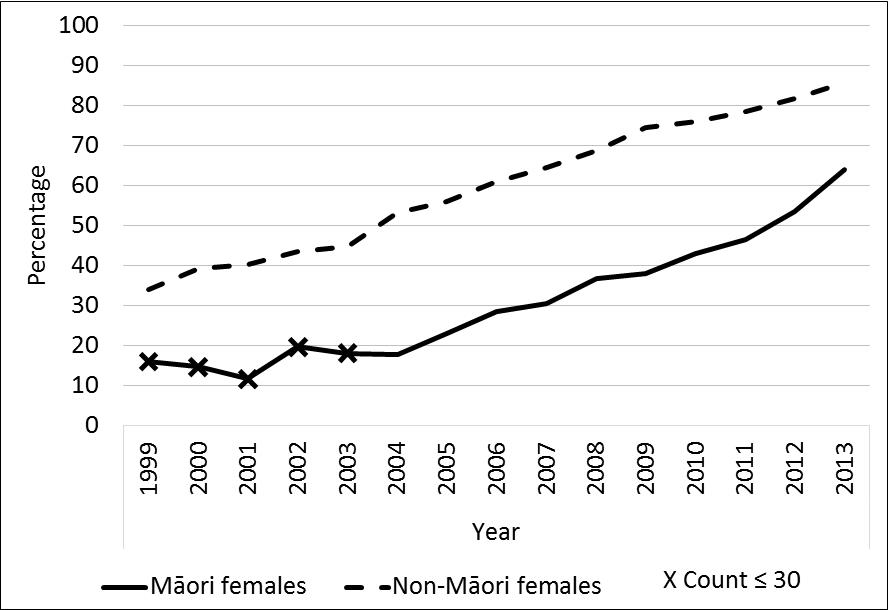 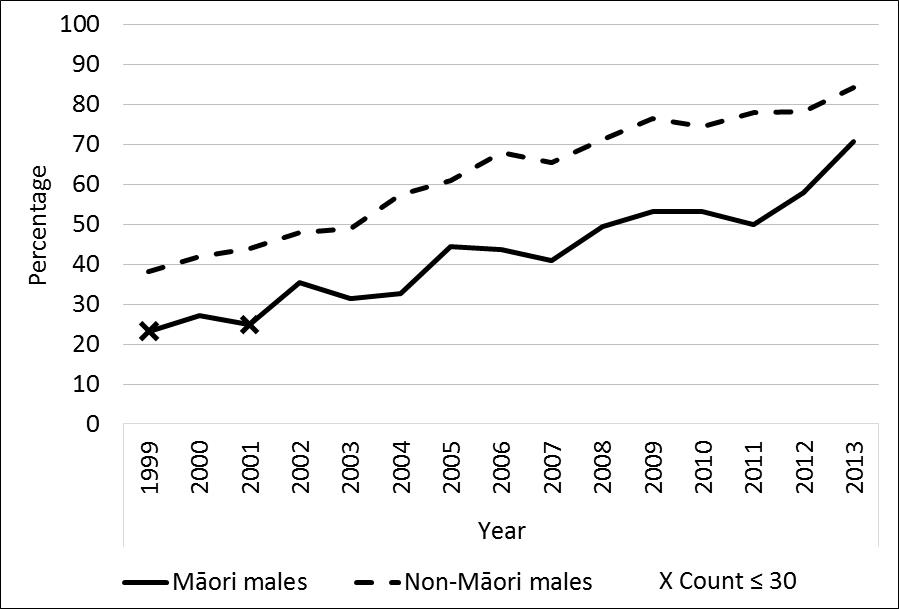 Source: ASH Year 10 Snapshot Survey, 2013 Over the last 15 years there has been a significant increase in the number of Māori aged 14 or 15 who have never smoked cigarettes (Figure 2). In 2013, 63% of Māori and 86% of non-Māori in this age group had never smoked.Figure 3: Regular smokers, ages 15–17, 18–19, 20–24 years, Capital and Coast DHB, 2013Source: 2013 Census, Statistics New Zealand
Note: Regular smoker defined as smoking at least one cigarette daily.Smoking rates have decreased significantly among both young Māori and non-Māori adults in the Capital and Coast District since 2006. However, smoking uptake remains relatively high among those aged 18–24 years, with a sizeable group starting smoking in this age group. The data for 2013 shows that at ages 20–24 years, 31% of Māori were smoking regularly. Non-Māori in each age group were at least half as likely as Māori to smoke regularly.ImmunisationsTable 35: Human papilloma virus immunisations (HPV) by birth cohorts, Capital and Coast DHB, 1 September 2008 to 30 September 2014Source: National Immunisation Register. 
Notes: Three doses are required to be fully immunised. Young women are eligible for free vaccination up to the age of 20.Human papilloma virus immunisation rates in Capital and Coast have increased. Seventy percent of Māori girls who were aged 14 years in 2014 had received all three doses, higher than the proportion of non-Māori 14 year olds (60%). Among young women aged 17 years in 2014, 54% of Māori and 57% of non-Māori had completed their HPV immunisations.Mental healthTable 36: Hospitalisations for injury from intentional self-harm, 15–24 and 25–44 years, Capital and Coast DHB, 2011–2013Source: NMDS.
Note: Ratios in bold show that Māori rates were significantly different from non-Māori rates in the DHB.Among Māori aged 15–24 years there were 33 admissions for injury from intentional self-harm per year on average.  Females had a higher rate of admission than males for both Māori and non-Māori.Among Māori aged 25–44 years there were 20 admissions per year on average at a rate of 220 per 100,000.Mauri ora: Pakeke− AdultsThis section focuses mainly on long term conditions among adults, including heart disease and stroke, cancer, diabetes, respiratory disease (asthma, chronic obstructive pulmonary disease), mental disorders, and gout. Information is also presented on hip fractures, hip replacements and cataract surgery. Self-assessed health status and smoking status are also included.Information on other causes of hospitalisation or deaths in Capital and Coast can be found in the accompanying Excel© tables labelled ‘Death registrations’ and ‘Hospitalisations by principal diagnosis’.  For example, the hospitalisations table shows Māori and higher rates of admission than non-Māori for atrial fibrillation, bronchiectasis, gallstones, pancreatitis, renal failure, epilepsy, lens disorders, head injuries, and burns.The New Zealand Health Survey provides other information on long term conditions and risk factors that have been shown to be more common for Māori adults than other adults at a national level, including medicated blood pressure, obesity, chronic pain, arthritis, oral disease, and mental distress (Ministry of Health 2014).Self-assessed healthTable 37: Health status reported by Māori aged 15 years and over, Capital and Coast DHB, 2013Source: Te Kupenga 2013, Statistics New Zealand customised report.Note: * Sampling error is 30% or more but less than 50%.In 2013, nearly two-thirds of Capital and Coast Māori adults (64%) reported having excellent or very good health and 26% described their health as good. Eleven percent reported having fair or poor health status.Smoking statusTable 38: Cigarette smoking status, 15 years and over, Capital and Coast DHB, 2006 and 2013Source: 2006 and 2013 Census, Statistics New Zealand
Notes: % is age-standardised to the 2001 Māori population
Regular smokers smoke one or more cigarettes per day.Between 2006 and 2013 the proportion of Māori adults who smoked cigarettes regularly decreased from 35% to 26%. There was an increase in those who have never smoked and also in ex-smokers.  However, Māori remain more than twice as likely as non-Māori to smoke regularly, or an absolute difference of 15 percentage points.Heart disease and strokeTable 39: Hospitalisations for circulatory system diseases, 25 years and over, Capital and Coast DHB, 2011–2013Source: NMDS
Note: Ratios in bold show that Māori rates were significantly different from non-Māori rates in the DHB.During 2001 to 2013, on average 269 Capital and Coast Māori were admitted to hospital per year for diseases of the circulatory system (including heart disease and stroke), at a rate 50% higher than non-Māori, or 515 more admissions per 100,000.Table 40: Ischaemic heart disease indicators, 25 years and over, Capital and Coast DHB, 2011–2013Source: NMDS. 
Note: Ratios in bold show that Māori rates were significantly different from non-Māori rates in the DHB.On average, 43 Māori aged 25 years and over were admitted to hospital per year for ischaemic heart disease, Māori females were admitted at a rate 40% higher than non-Māori females.  On average 26 Māori per year were admitted with acute coronary syndrome during 2011-2013.There were 50 angiography procedures conducted for Māori patients per year, at a rate 31% higher than non-Māori, and 54% higher when only comparing females. On average, 17 Māori people per year had angioplasty procedures, at a rate similar to non-Māori. Two Māori men per year had a coronary artery bypass graft on average.Table 41: Hospitalisations for heart failure, stroke, and hypertensive disease, 25 years and over, Capital and Coast DHB, 2011–2013Source: NMDS. 
Note: Ratios in bold show that Māori rates were significantly different from non-Māori rates in the DHB. There were around 48 admissions per year on average for Māori with heart failure, at 3.3 times the rate for non-Māori, or 188 more admissions per 100,000.On average, 32 Māori per year were admitted for stroke, at a rate 39% higher than the non-Māori rate, or 47 more admissions per 100,000. Māori females were admitted at a rate 2.3 times that of non-Māori females.There were four Māori admissions per year on average for hypertensive disease, at a similar rate to that of non-Māori.Table 42: Hospitalisations for chronic rheumatic heart disease and heart valve replacements, 25 years and over, Capital and Coast DHB, 2011–2013Source: NMDS. 
Note: Ratios in bold show that Māori rates were significantly different from non-Māori rates in the DHB.On average, there were seven hospital admissions per year for Māori with chronic rheumatic heart disease, at a rate 4.5 times that of non-Māori. Māori females were admitted at a rate over 8 times that of non-Māori.Heart valve replacements were conducted on four Māori per year on average. The rate for Māori women was 3.7 times the non-Māori rate.Table 43: Early deaths from circulatory system disease, Capital and Coast DHB, 2007–2011Source: Mortality data, Ministry of Health
Notes: “Early deaths” are defined as those occurring under 75 years of age.
Ratios in bold show that Māori rates were significantly different from non-Māori rates in the DHB.On average 21 Māori per year died early from circulatory system disease, at a rate close to 3 times as high as for non-Māori, or 39 more deaths per 100,000. Males had higher rates of early death than females.DiabetesTable 44: Diabetes prevalence, medication use, monitoring of blood glucose levels, screening for renal disease, Capital and Coast DHB, 2013Source: NZ Atlas of Healthcare Variation
Note: The ‘crude’ percentage is not adjusted for differences in the age structure of the Māori and non-Māori populations.In 2013, 1,255 Capital and Coast Māori were estimated to have diabetes, giving a crude prevalence of 4%, compared to 5% for non-Māori. The prevalence has not been adjusted for age. Just over half of Māori aged 25 years and over with diabetes were regularly receiving metformin or insulin in 2013. Eighty-six percent were having regular monitoring of blood glucose levels and 69% were being screened for renal disease.Table 45: Hospitalisations for lower limb amputations for people with concurrent diabetes, 15 years and over, Capital and Coast DHB, 2011–2013Source: NMDS
Note Ratios in bold show that Māori rates were significantly different from non-Māori rates in the DHB.On average three Māori individuals per year with diabetes had lower limbs amputated.CancerTable 46: Most common cancer registrations for Māori by site, all ages, Capital and Coast DHB, 2008–2012Source: Cancer Registry, Ministry of Health
Note: Ratios in bold show that Māori rates were significantly different from non-Māori rates in the DHB.There were 52 cancer registrations per year on average among Capital and Coast Māori females, at a rate 54% higher than non-Māori. The most common cancers registered for Māori females were breast, lung, uterine, and colorectal cancers. Registration rates were higher for Māori than for non-Māori women for cancers of the lung (3.8 times as high as non-Māori), uterus (2.7 times as high) and breast (53% higher).Among Capital and Coast Māori males there were 33 cancer registrations per year on average, at a rate similar to that of non-Māori. Lung, prostate, colorectal cancers, and leukaemias were the most frequently registered cancers for Māori males. Māori registrations rates were three times as high as those of non-Māori for lung cancer and 2.2 times as high for leukaemias, but around 30% lower for prostate cancer.Table 47: Most common cancer deaths for Māori by site, all ages, Capital and Coast DHB, 2007–2011Source: Death registrations, Ministry of Health
Note: Ratios in bold show that Māori rates were significantly different from non-Māori rates in the DHB.For Māori females, deaths from cancer accounted for 41% of all deaths, with a rate twice that of non-Māori. Lung cancer was the most common cause of cancer death, followed by cancers of the breast, colon and rectum, and stomach. Mortality rates for Māori women for lung, breast and stomach cancers were higher than those for non-Māori women, with stomach cancer rates notably 11 times the non-Māori rate.For Māori males, cancer deaths accounted for 24% of all deaths, with a rate 37% higher than non-Māori males. Lung cancer was the most common cause of cancer death at a rate twice that the non-Māori rate. The next most common causes were cancers of the digestive organs and the prostate.Breast and cervical cancer screeningTable 48: BreastScreen Aotearoa breast screening coverage, women aged 45–69 years, Capital and Coast DHB, 24 months to 31 December 2014Source: National Screening Unit, Ministry of HealthBreastScreen Aotearoa provides free mammography screening for breast cancer to women aged 45 to 69 years, with a target of at least 70% of eligible women screened every two years. During the two years up to the end of 2014, 61% of Māori women and 69% of non-Māori women in Capital and Coast had been screened.Table 49: Cervical screening coverage, women aged 25–69 years, Capital and Coast DHB, 3 years and 5 years to 31 December 2014Source: National Screening Unit, Ministry of Health
Note: Population is adjusted for hysterectomy.Among women aged 25 to 69 years, 79% of Māori women and almost all non-Māori women had had a cervical smear test during the five years prior to December 2014. The three-year cervical screening coverage was 64% for Māori women and 83% for non-Māori women. The National Cervical Screening Programme has a three year screening coverage target of 80% of eligible women aged 25 to 69 years.Respiratory diseaseTable 50: Hospitalisations for asthma, by age group, Capital and Coast DHB, 2011–2013Source: NMDS. 
Note: Ratios in bold show that Māori rates were significantly different from non-Māori rates in the DHB.There were 54 admissions for asthma per year among Māori children aged 0–14 years, at a rate 60% higher than that of non-Māori. Young Māori adults were admitted at a rate 40% higher than non-Māori, with an average of 21 admissions per year. Among Māori adults aged 35–64 years, there were 29 admissions per year on average, at over 3 times the rate of non-Māori. Māori aged 65 years and over were admitted at a rate nearly 3.4 times the non-Māori rate, with six admissions per year on average.Table 51: Hospitalisations for chronic obstructive pulmonary disease (COPD), 45 years and over, Capital and Coast DHB, 2011–2013Source: NMDS.
Note: Ratios in bold show that Māori rates were significantly different from non-Māori rates in the DHB.There were 64 hospitalisations per year on average for Māori with COPD, at a rate 2.7 times that of non-Māori, or 592 more admissions per 100,000.Table 52: Early deaths from respiratory disease, Capital and Coast DHB, 2007–2011Source: Mortality data, Ministry of Health
Notes: “Early deaths” defined as those occurring under 75 years of age.
Ratios in bold show that Māori rates were significantly different from non-Māori rates in the DHB.On average, six Capital and Coast Māori per year died early from respiratory disease, at a rate 3.6 times the non-Māori rate, or 12 more deaths per 100,000.Mental disordersTable 53: Hospitalisations for mental disorders, all ages, Capital and Coast DHB, 2011–2013Source: NMDS
Note: Ratios in bold show that Māori rates were significantly different from non-Māori rates in the DHB.Rates of hospitalisation for mental disorders were twice as high for Māori as for non-Māori.Among Māori females, the most common cause of admission was schizophrenia related disorders, with 40 admissions per year on average, at a rate 3.3 times that of non-Māori females.Among Māori males, the overall admission rate was over twice the non-Māori rate. Admissions for schizophrenia type disorders were the most common, at a rate 3 times the non-Māori rate.Admissions for mood disorders and for substance use disorders were also higher for Māori than for non-Māori.GoutTable 54: Gout prevalence and treatment, 20–79 years, Capital and Coast DHB, 2011Source: NZ Atlas of Healthcare Variation, Ministry of Health. 
Notes: Denominator is people in contact with health services (using Health Tracker). Prevalence may be underestimated by up to 20%. Prevalence rates are not age adjusted. NSAID is non-steroidal anti-inflammatory medication.In 2011, 997 Māori were estimated to have gout, a prevalence of 5%, 90% higher than the prevalence in non-Māori. Forty percent of Māori with gout regularly received allopurinol, a preventive therapy to lower urate levels. Of those who received allopurinol, 33% had a lab test for serum urate levels within the following six months. Forty-two percent were using non-steroidal anti-inflammatory medication.Table 55: Hospitalisations for gout, 25 years and over, Capital and Coast DHB, 2011–2013Source: NMDS
Note: Ratios in bold show that Māori rates were significantly different from non-Māori rates in the DHB.On average there were 15 hospital admissions per year for gout among Capital and Coast Māori, more frequent among males than females. The rate of admission for Māori was 3 times the rate for non-Maori, or 58 more admissions per 100,000.Hip fracturesTable 56: Hospitalisations for hip fractures, 65 years and over, Capital and Coast DHB, 2011–2013Source: NMDS
Note: Ratios in bold show that Māori rates were significantly different from non-Māori rates in the DHB.On average, five Māori per year aged 65 and over were admitted to hospital for hip fractures, at a rate of 288 per 100,000.Elective surgeryTable 57: Hospitalisations for hip replacements, 50 years and over, Capital and Coast DHB, 2011–2013Source: NMDS
Note: Ratios in bold show that Māori rates were significantly different from non-Māori rates in the DHB.On average, 13 Māori aged 50 years and over were admitted to hospital per year for a hip replacement, at a rate 48% higher than the rate for non-Māori, or 84 more per 100,000.Table 58: Publicly funded hospitalisations for cataract surgery, 45 years and over, Capital and Coast DHB, 2011–2013Source: NMDS
Note: Ratios in bold show that Māori rates were significantly different from non-Māori rates in the DHB.Around 59 Capital and Coast Māori per year aged 45 years and over were admitted to hospital for cataract surgery, at twice the rate of non-Māori, or 452 more admissions per 100,000.Mauri ora: All agesThis section presents information on overall hospitalisations, potentially avoidable and ambulatory sensitive hospitalisations, overall mortality rates, potentially avoidable mortality and mortality amenable to health care, and injuries. ICD codes for these classifications are provided in Appendix 2. Life expectancy at birth is presented for the greater Wellington region, as this data was not available by DHB.HospitalisationsTable 59: All-cause hospitalisations, all ages, Capital and Coast DHB, 2011–2013Source: NMDS
Note: Ratios in bold show that Māori rates were significantly different from non-Māori rates in the DHB.On average, there were 7,007 Māori hospital admissions per year and 50,639 non-Māori admissions. All-cause admission rates were 20% higher for Māori than non-Māori. This includes admissions for pregnancy and childbirth.Data on hospital admissions by principal diagnosis are available in the accompanying Excel tables.Potentially avoidable hospitalisationsTable 60: Potentially avoidable hospitalisations, 0–74 years, Capital and Coast DHB, 2011–2013Source: NMDS
Note: Ratios in bold show that Māori rates were significantly different from non-Māori rates in the DHB. Table revised April 2016.More than 1,500 Māori hospital admissions per year were potentially avoidable through population based prevention strategies, with a rate 35% higher than for non-Māori, or around 1,170 more admissions per 100,000.Table 61: Ambulatory care sensitive hospitalisations, 0–74 years, Capital and Coast DHB, 2011–2013Source: NMDS
Note: Ratios in bold show that Māori rates were significantly different from non-Māori rates in the DHB.On average, there were 861 ambulatory care sensitive hospitalisations per year among Māori, at a rate that was 55% higher than the non-Māori rate, or 933 more admissions per 100,000.MortalityTable 62: Life expectancy at birth, Wellington Region, 2012–2014Source: Statistics New Zealand Subnational Period Life Tables: 2012–14.
Notes: This data is for the Wellington Region (including Kāpiti, Wellington, Hutt, and Wairarapa). A map of Regional Council boundaries can be found here. The credible interval is the 2.5th percentile and the 97.5th percentile, the expected years of life at birth is the 50th percentile. Further information on the regional life tables and methods can be found here.Life expectancy at birth is a summary measure of age-specific mortality rates during a specific period, and takes no account of changes in death rates after that period. During 2012–2014, among residents of the Wellington Region, life expectancy at birth was 78.6 years for Māori females, 5.3 years lower than that of non-Māori females (83.9 years). For Māori males, life expectancy was 74.7 years, 5.6 years lower than for non-Māori males (80.3 years).Table 63: All-cause deaths, all ages, Capital and Coast DHB, 2008–2012Source: Mortality dataset, Ministry of Health. 
Note Ratios in bold show that Māori rates were significantly different from non-Māori rates in the DHB.There were 94 Māori deaths per year on average in Capital and Coast from 2008 to 2012. The Māori mortality rate was almost twice the non-Māori rate, or 142 more deaths per 100,000.Table 64: Leading causes of death for Māori, all ages, Capital and Coast DHB, 2007–2011Source: Mortality dataset, Ministry of Health. 
Notes: IHD is ischaemic heart disease, COPD is chronic obstructive pulmonary disease.
Ratios in bold show that Māori rates were significantly different from non-Māori rates in the DHB. The leading causes of death for Capital and Coast Māori women were ischaemic heart disease, lung cancer, chronic obstructive pulmonary disease, breast cancer and stroke. Apart from stroke, mortality rates for these conditions were 1.9 to 4.5 times as high for Māori women compared to non-Māori women.For Capital and Coast Māori men, the leading causes of death were ischaemic heart disease, lung cancer, COPD, accidents, and diabetes mellitus. Mortality rates were 1.6 to 3.6 times as high for Māori as for non-Māori men for these conditions.Data on leading causes of death by ICD chapter, and death registrations by cause are available in the accompanying Excel tables.Potentially avoidable mortalityAvoidable mortality includes deaths occurring among those less than 75 years old that could potentially have been avoided through population-based interventions (including actions to address the social determinants of health) or through preventive and curative interventions at an individual level.Amenable mortality is a subset of avoidable mortality and is restricted to deaths from conditions that are amenable to health care.Table 65: Potentially avoidable mortality, 0–74 years, Capital and Coast DHB, 2007–2011Source: Mortality, Ministry of Health
Note: Ratios in bold show that Māori rates were significantly different from non-Māori rates in the DHB. There were 61 potentially avoidable Māori deaths per year in Capital and Coast on average, at a rate 2.4 times the non-Māori rate, or 105 more deaths per 100,000.Table 66: Amenable mortality, 0–74 years, Capital and Coast DHB, 2007–2011Source: Mortality, Ministry of Health
Note: Ratios in bold show that Māori rates were significantly different from non-Māori rates in the DHB. Deaths from conditions amenable to health care were 2.4 times more frequent among Māori than non-Māori, or 71 more deaths per 100,000. There were 41 Māori deaths per year on average.InjuriesA table on the causes of hospital admissions for injuries can be found in the accompanying Excel tables. The most common causes of injury among Capital and Coast Māori were falls, exposure to mechanical forces complications of medical and surgical care, assault, and intentional self-harm.Table 67: Hospitalisations for injury, all ages, Capital and Coast DHB, 2011–2013Source: NMDS
Note: Ratios in bold show that Māori rates were significantly different from non-Māori rates in the DHB. On average, 2,247 Māori per year were admitted to hospital for injuries, at a rate 19% higher than non-Māori or 354 more admissions per 100,000.Table 68: Hospitalisations for assault, all ages, Capital and Coast DHB, 2011–2013Source: NMDS
Note: Ratios in bold show that Māori rates were significantly different from non-Māori rates in the DHB.On average 89 Capital and Coast Māori per year were admitted to hospital for injury caused by assault, at a rate 3.4 times the non-Māori rate, or 182 more admissions per 100,000. Males had higher admission rates than females. Māori females were admitted to hospital for assault at 6.2 times the rate of non-Māori women.Table 69: Deaths from injury, all ages, Capital and Coast DHB, 2007–2011Source: Mortality dataset, Ministry of Health. 
Note: Ratios in bold show that Māori rates were significantly different from non-Māori rates in the DHB.On average nine Capital and Coast Māori died from injuries per year, at a rate 62% higher than non-Māori, or 11 more deaths per 100,000.ReferencesAnderson P, Craig E, Jackson G, Jackson C. 2012. Developing a tool to monitor potentially avoidable and ambulatory care sensitive hospitalisations in New Zealand children. New Zealand Medical Journal 125(1366): 25–37.Clayton D, Hills M. 1993. Statistical Methods in Epidemiology. Oxford: Oxford University Press.Crengle S, Clark T C., Robinson E, Bullen P, Dyson B, Denny S, Fleming T, Fortune S, Peiris-John R, Utter J, Rossen F, Sheridan J, Teevale T, & The Adolescent Health Research Group (2013). The health and wellbeing of Māori New Zealand secondary school students in 2012. Te Ara Whakapiki Taitamariki: Youth’12. Auckland: The University of Auckland.Ministry of Health. 2010. Saving Lives: Amenable mortality in New Zealand, 1996–2006. Wellington: Ministry of Health.Ministry of Health. 2013. New Zealand Health Survey: Annual update of key findings 2012/13. Wellington: Ministry of Health.Ministry of Health. 2014. The Health of Māori Adults and Children, 2011–2013. Wellington: Ministry of Health.Robson B, Harris R. 2007. Hauora: Māori Standards of Health IV. A study of the years 2000–2005. Wellington: Te Rōpū Rangahau Hauora a Eru Pōmare.Robson B, Purdie G, Cram F, Simmonds S. 2007. Age standardisation: an indigenous standard? Emerging Themes in Epidemiology 4:3.Appendix 1: Population projectionsTable 70: Māori population projections, single year by age group, Capital and Coast DHB, 2013 to 2020Table 71: Total population projections, single year, by age group, Capital and Coast DHB, 2013 to 2020Appendix 2: Technical notesThis appendix provides a list of data sources and technical information on the analyses of deaths, cancer registrations, and hospitalisations, Census data and data from Te Kupenga 2013.Data sourcesTable 72: Data sourcesNote: *no causes for 2012This report includes customised Statistics New Zealand’s data which are licensed by Statistics New Zealand for re-use under the Creative Commons Attribution 3.0 New Zealand licence.Data from the Census of Population and DwellingsIndicators using data from the Census of Population and Dwellings include the Census usually resident population.Prioritised ethnicity was used to identify Māori individuals (any person who identified Māori as any of their ethnic groups) and non-Māori included people who had at least one valid ethnic response, none of which was Māori.Households were classified as Māori if any usual resident was Māori. Households were counted if they were in private occupied dwellings.People living in households included the population resident in permanent private households.Standard Census definitions and forms can be found here.Data on proportions of people were age-standardised to the 2001 Māori population.Data from Te Kupenga 2013Te Kupenga 2013 was a post-census survey of individuals who identified with Māori ethnicity or Māori descent in the 2013 Census. The target population was the usually resident Māori population of New Zealand, living in occupied private dwellings on the 2013 Census night and aged 15 years or older. The data was collected during June to August 2013.All estimates of numbers, percentages, and confidence intervals for data presented from Te Kupenga were calculated by Statistics New Zealand. The estimates of numbers of people in the DHB were rounded to the nearest five hundred in order to provide a more appropriate level of precision to the sample survey. All percentages were calculated from unrounded data.Further details on the survey measures are available in the Te Kupenga 2013 Data Dictionary.Deaths, hospitalisations and cancer registrationsEthnicityMost indicators are presented for Māori and non-Māori. In each data set a person was classified as Māori if any one of their recorded ethnicity was Māori. No adjusters for undercount of hospitalisations, cancer registrations, or deaths were applied.ResidenceThe DHB of residence was determined from the domicile code attached to the public hospital discharge record, the death registration, or the cancer registration. Hospital transfersFor ambulatory sensitive hospitalisations and analyses of hospitalisations by cause (such as asthma, ischaemic heart disease) transfers to other services or others hospitals were not counted as an admission if the admission had an ambulatory sensitive diagnosis or had the same principal diagnosis group respectively, was on the same day or the following day as the initial admission and either had its admission source code as ‘transfer from another hospital facility’ or initial admission had its event end type code indicating a discharge to an acute facility, another healthcare facility, or other service within same facility. For avoidable hospitalisations, all admissions, the tables of hospitalisations for mental disorders, causes of hospital admissions for injuries and causes of admissions, admissions were not counted if the admission had its admission source code as ‘transfer from another hospital facility’.Suppression of causes of death or hospitalisationIn tables presenting data on causes of death, hospitalisation, or cancer registrations by site, data is not presented where there were fewer than five Māori events during the period represented by the data.Ninety-five percent confidence intervalsThe rates and ratios presented are estimates of the ‘true’ rate or ratio, calculated using data available. The 95% confidence interval (CI) indicates the interval that has a 95% probability of enclosing the ‘true’ value.The CI is influenced by the population size of the group. When the population is small, the CI becomes wider and there is less certainty about the rate.When the CIs of two groups do not overlap, the difference in rates between the groups is statistically significant. Sometimes, even when there are overlapping CIs, the difference between the groups may be statistically significant. In this report, if CIs overlap but a difference has been reported, a test of statistical significance (the log-transformation method) was performed (Clayton and Hills 1993).Age standardisationAge-standardised rates adjust for differences in age distribution of the populations being compared. They are artificial rates created to allow comparisons to be made with differing groups. Age-standardised rates are calculated by applying age-specific rates to a standard population; they should only be compared with other adjusted rates that were calculated using the same ‘standard’ population. The standard population used in this report was the 2001 Census Māori population (shown below).Rates for the total Māori and non-Māori populations were age–sex-standardised. This means the rates were standardised to a population with equal numbers of males and females and the age distribution of the total Māori population from the 2001 Census (Robson, Purdie et al 2007).Standardising to the Māori population provides age-standardised rates that closely approximate the crude Māori rates (the actual rates among the Māori population) while also allowing comparisons with the non-Māori population. Care should be taken when using data from another source that are standardised using a different standard population, as they are not comparable.Table 73: 2001 Census total Māori populationICD-10 codes The International Classification of Diseases (ICD-10) codes used for the calculation of avoidable and ambulatory sensitive hospitalisations and avoidable and amenable mortality are presented in Tables 45 to 49 below. For the Excel tables of deaths by cause, hospitalisations by cause, mental disorders, hospitalisations for injuries by external cause, and cancer registrations, the codes are listed in Appendix 2 of Hauora: Māori Standards of Health IV. For other tables, the ICD codes are listed in the accompanying Excel tables.Table 74: Potentially avoidable hospitalisation ICD-10 codes for children aged 1 month to 14 yearsSource: Anderson et al (2012)
Notes:
Includes all acute admissions and arranged admissions that were admitted within 7 days. 
Waiting list admissions were excluded, apart from dental admissions which were all included. 
Admissions were included for patients aged 29 days through to 14 years, at admission. Table 75: Ambulatory care sensitive hospitalisation ICD-10 codes for children aged 1 month to 14 yearsSource: Anderson et al (2012)
Notes:
Includes all acute admissions and arranged admissions that were admitted within 7 days. 
Waiting list admissions were excluded, apart from dental admissions which were all included. 
Admissions were included for patients aged 29 days through to 14 years, at admission. Table 76: Ambulatory care sensitive hospitalisation ICD-10 codes for people aged 1 month to 74 yearsSource: Ministry of Health 
Notes: Acute and arranged (occurring in less than 7 days of decision) admissions, except dental where elective admission are also included.
Excluding discharges from an emergency department with one day of stay or shorter.
* Aged 15 months to 14 years.
† Each admission counts as a half.
‡ Aged six months to 14 years.
§ Aged 15 years and over.
|| Aged more than 15 years.
¶ Aged 5 years and over.Table 77: Avoidable mortality ICD-10 codesNotes: *Added from amenable mortality
**E09 should be added if using ICD-10 AM version 3 or higher.
***All ages added from amenable mortality
****Y87.2 added by authors for completenessTable 78: Amenable mortality ICD-10 codesSource: Ministry of Health 2010
Note: * E09 should be added if using ICD-10 AM version 3 or higher.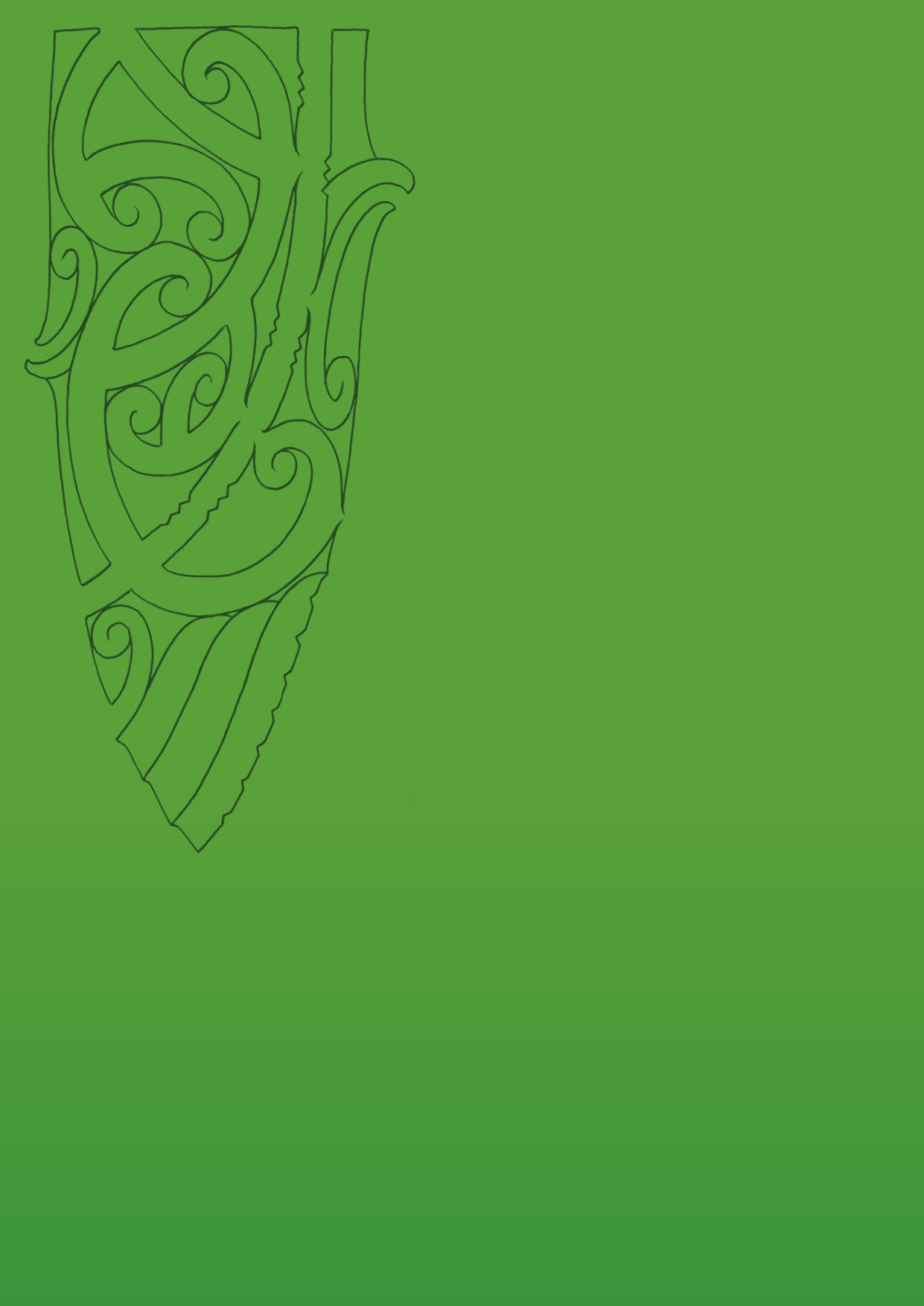 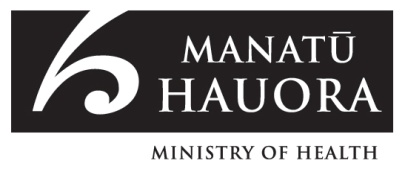 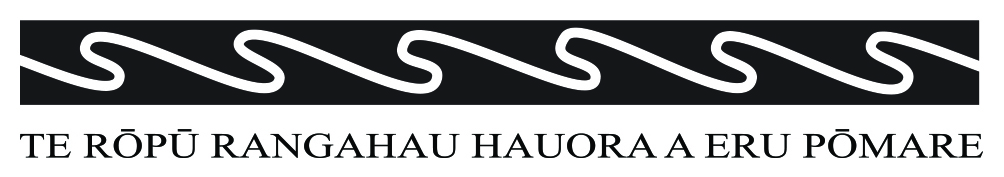 Age group (years)MāoriMāoriMāoriNon-MāoriNon-MāoriTotal DHBNumberAge group (years)NumberAge distribution% of DHBNumberAge distributionTotal DHBNumber0–1410,09031%1844,85017%54,94015–246,82021%1539,70015%46,52025–448,74027%1076,63029%85,37045–645,75018%865,70025%71,45065+1,4004%433,78013%35,180Total32,800100%11260,700100%293,500YearMāoriMāoriMāoriMāoriMāoriMāoriMāoriTotal DHBTotal DHBTotal DHBNZ MāoriTotal NZYearResidents% of DHB% of NZ Māori% 
0–14 years% 
15–64 years% 65+ years Median ageResidentsMedian age% of NZ popNZ MāoriTotal NZ201332,8001153165424.3293,50035.77692,3004,442,100201834,6001153065525.8306,80035.97734,5004,726,200202336,4001252965627.2317,50036.26773,5004,935,200202838,3001252864828.2328,20036.96811,7005,139,700203340,10012527631028.8338,30037.86850,7005,327,700How the whānau is doingCapital and Coast DHBCapital and Coast DHBCapital and Coast DHBCapital and Coast DHBNew ZealandNew ZealandNew ZealandNew ZealandHow the whānau is doingEstimated number%(95% CI)(95% CI)%(95% CI)(95% CI)(95% CI)Well / Extremely well23,000*88.3**(84.9,91.8)83.4(82.5,84.4)Neither well nor badly3,500*7.4**(4.3,10.4)10.3(9.4,11.2)Badly / Extremely badly2,000*4.3**(1.8,6.8)6.3(5.6,7.0)Whānau descriptionCapital and Coast DHBCapital and Coast DHBCapital and Coast DHBCapital and Coast DHBNew ZealandNew ZealandNew ZealandWhānau descriptionEstimated number%(95% CI)(95% CI)%(95% CI)(95% CI)Size of whānauSize of whānauSize of whānauSize of whānauSize of whānauSize of whānauSize of whānauSize of whānau10 or less14,50050.1(43.0,57.2)53.7(52.1,55.3)11 to 207,00023.7(17.6,29.8)22.6(21.3,24.0)More than 206,50026.2(20.6,31.9)23.6(22.4,24.8)Groups included in whānauGroups included in whānauGroups included in whānauGroups included in whānauGroups included in whānauGroups included in whānauGroups included in whānauGroups included in whānauParents, partner, children, brothers & sisters28,000*95.8(93.4,98.3)94.6(94.0,95.2)Aunts & uncles, cousins, nephews & nieces, other in-laws 13,000*40.9(34.9,46.8)41.3(39.8,42.8)Grandparents, grandchildren 12,500*46.4(40.0,52.8)41.9(40.5,43.4)Friends, others3,500*17.5(12.8,22.3)12.4(11.5,13.3)How easy is it to get helpCapital and Coast DHBCapital and Coast DHBCapital and Coast DHBCapital and Coast DHBNew ZealandNew ZealandNew ZealandHow easy is it to get helpEstimated number%(95% CI)(95% CI)%(95% CI)(95% CI)Support in times of needSupport in times of needSupport in times of needSupport in times of needSupport in times of needSupport in times of needEasy, very easy21,500*79.2**(73.5,84.9)81.2(80.1,82.4)Sometimes easy, sometimes hard5,000*14.2**(9.8,18.6)12.7(11.7,13.6)Hard / very hard2,000*6.6**(3.0,10.2)6.1(5.4,6.8)Help with Māori cultural practices such as going to a tangi, speaking at a hui, or blessing a taongaHelp with Māori cultural practices such as going to a tangi, speaking at a hui, or blessing a taongaHelp with Māori cultural practices such as going to a tangi, speaking at a hui, or blessing a taongaHelp with Māori cultural practices such as going to a tangi, speaking at a hui, or blessing a taongaHelp with Māori cultural practices such as going to a tangi, speaking at a hui, or blessing a taongaHelp with Māori cultural practices such as going to a tangi, speaking at a hui, or blessing a taongaHelp with Māori cultural practices such as going to a tangi, speaking at a hui, or blessing a taongaHelp with Māori cultural practices such as going to a tangi, speaking at a hui, or blessing a taongaEasy, very easy15,500**66.0**(59.3,72.7)64.1(62.7,65.6)Sometimes easy, sometimes hard7,000**14.4**(9.3,19.5)16.9(15.9,18.0)Hard / very hard4,500**17.0**(11.2,22.7)14.7(13.5,15.9)Don't need help1,000**2.6**(0.3,4.9)4.2(3.7,4.7)Capital and Coast DHBCapital and Coast DHBCapital and Coast DHBCapital and Coast DHBNew ZealandNew ZealandNew ZealandEstimated number%(95% CI)(95% CI)%(95% CI)(95% CI)Importance of being involved in Māori cultureImportance of being involved in Māori cultureImportance of being involved in Māori cultureImportance of being involved in Māori cultureImportance of being involved in Māori cultureImportance of being involved in Māori cultureVery / quite 10,50046.3(39.0,53.5)46.3(44.9,47.6)Somewhat 5,00022.4(16.7,28.0)24.2(22.9,25.6)A little / not at all 7,00031.4(24.5,38.2)29.5(28.3,30.7)Importance of spiritualityImportance of spiritualityImportance of spiritualityImportance of spiritualityImportance of spiritualityImportance of spiritualityImportance of spiritualityImportance of spiritualityVery / quite 10,50046.2(39.9,52.6)48.7(47.4,49.9)Somewhat 4,50020.1(15.0,25.2)17.0(16.0,18.0)A little / not at all 7,50033.6(26.7,40.6)34.3(33.1,35.5)MāoriMāoriMāoriMāoriNon-MāoriNon-MāoriNon-MāoriNon-MāoriMāori/non-Māori ratio (95% CI)Māori/non-Māori ratio (95% CI)Māori/non-Māori ratio (95% CI)Difference in proportionNumber%(95% CI)(95% CI)Number%(95% CI)(95% CI)Māori/non-Māori ratio (95% CI)Māori/non-Māori ratio (95% CI)Māori/non-Māori ratio (95% CI)Difference in proportion5,52919.2(18.7,19.7)2,4031.0(0.9,1.0)19.78(18.75,20.85)18.2Language spoken at homeCapital and Coast DHBCapital and Coast DHBCapital and Coast DHBCapital and Coast DHBNew ZealandNew ZealandNew ZealandLanguage spoken at homeEstimated number%(95% CI)(95% CI)%(95% CI)(95% CI)Māori is main language1,000**5.3**(2.6,8.0)2.6(2.2,3.0)Māori is used regularly4,500*22.3(16.0,28.6)20.5(19.2,21.8)Been to maraeCapital and Coast DHBCapital and Coast DHBCapital and Coast DHBCapital and Coast DHBNew ZealandNew ZealandNew ZealandBeen to maraeEstimated number%(95% CI)(95% CI)%(95% CI)(95% CI)At some time22,50097.6(94.8,100.4)96.0(95.5,96.6)In previous 12 months(1)11,50050.6(43.9,57.3)58.2(56.6,59.7)Ancestral marae at some time(2)13,50059.8(53.5,66.1)62.3(60.9,63.7)Ancestral marae in previous 12 months(3)6,50029.8(24.1,35.5)33.6(32.3,34.9)Like to go to ancestral marae more often(2)10,00065.6(56.9,74.3)58.7(56.7,60.7)Capital and Coast DHBCapital and Coast DHBCapital and Coast DHBCapital and Coast DHBNew ZealandNew ZealandNew ZealandEstimated number%(95% CI)(95% CI)%(95% CI)(95% CI)3,000*12.1*(7.9,16.3)10.9(10.0,11.7)YearMāoriMāoriMāoriMāoriNon-MāoriNon-MāoriNon-MāoriNon-MāoriMāori/non-Māori ratio (95% CI)Māori/non-Māori ratio (95% CI)Māori/non-Māori ratio (95% CI)Difference in percentageYearNumber%(95% CI)(95% CI)Number%(95% CI)(95% CI)Māori/non-Māori ratio (95% CI)Māori/non-Māori ratio (95% CI)Māori/non-Māori ratio (95% CI)Difference in percentage20069,22555.9(55.2,56.6)122,60772.9(72.7,73.1)0.77(0.76,0.78)-17.0201311,45463.7(63.1,64.4)137,64677.3(77.1,77.5)0.82(0.82,0.83)-13.6Labour force statusMāoriMāoriMāoriMāoriNon-MāoriNon-MāoriNon-MāoriNon-MāoriMāori/non-Māori ratio (95% CI)Māori/non-Māori ratio (95% CI)Māori/non-Māori ratio (95% CI)Difference in percentageLabour force statusNumber%(95% CI)(95% CI)Number%(95% CI)(95% CI)Māori/non-Māori ratio (95% CI)Māori/non-Māori ratio (95% CI)Māori/non-Māori ratio (95% CI)Difference in percentage2006200620062006200620062006200620062006200620062006Employed full-time9,53853.6(52.9,54.3)101,38856.2(56.0,56.4)0.95(0.94,0.97)-2.6Employed part-time2,49213.6(13.1,14.1)27,96316.2(16.0,16.4)0.84(0.81,0.87)-2.6Unemployed1,2546.9(6.5,7.3)6,4084.4(4.3,4.5)1.58(1.49,1.67)2.5Not in the labour force4,62326.0(25.4,26.6)52,61723.2(23.0,23.4)1.12(1.09,1.15)2.82013201320132013201320132013201320132013201320132013Employed full-time9,75650.4(49.7,51.0)104,67054.8(54.6,55.0)0.92(0.91,0.93)-4.4Employed part-time2,73613.4(12.9,13.8)28,47315.2(15.0,15.3)0.88(0.85,0.91)-1.8Unemployed1,9329.8(9.4,10.2)9,1295.8(5.6,5.9)1.70(1.62,1.79)4.1Not in the labour force5,39126.6(26.0,27.1)57,28224.3(24.1,24.5)1.09(1.07,1.12)2.2ANZSIC IndustryCapital and Coast DHBCapital and Coast DHBCapital and Coast DHBCapital and Coast DHBCapital and Coast DHBCapital and Coast DHBNew ZealandNew ZealandANZSIC IndustryMāoriMāoriMāoriNon-MāoriNon-MāoriNon-MāoriNew ZealandNew ZealandANZSIC IndustryNumber%RankNumber%Rank%RankFemalesFemalesFemalesFemalesFemalesFemalesFemalesFemalesFemalesPublic Administration and Safety89714.718,51413.425.07Health Care and Social Assistance89414.729,52815.0117.11Education and Training78612.938,34313.1412.92Retail Trade65710.845,6768.9511.63Professional, Scientific and Technical Services5499.058,42413.238.54MalesMalesMalesMalesMalesMalesMalesMalesMalesConstruction93316.815,9229.0313.22Public Administration and Safety66612.028,16912.425.28Professional, Scientific and Technical Services5079.1311,43617.419.03Retail Trade4417.945,1577.848.35Transport, Postal and Warehousing3907.053,0544.695.97ANZSCO OccupationCapital and Coast DHBCapital and Coast DHBCapital and Coast DHBCapital and Coast DHBCapital and Coast DHBCapital and Coast DHBNew ZealandNew ZealandANZSCO OccupationMāoriMāoriMāoriNon-MāoriNon-MāoriNon-MāoriNew ZealandNew ZealandANZSCO OccupationNumber%RankNumber%Rank%RankFemalesFemalesFemalesFemalesFemalesFemalesFemalesFemalesFemalesProfessionals1,66227.5123,03736.9126.71Clerical and Administrative Workers1,25720.8212,20119.5219.52Community and Personal Service Workers85814.236,93311.1412.94Managers81013.449,14414.7314.43Sales Workers74112.355,9889.6511.75Labourers4116.862,2443.678.36Technicians and Trades Workers2404.072,4543.965.07Machinery Operators and Drivers570.984140.781.58MalesMalesMalesMalesMalesMalesMalesMalesMalesProfessionals1,20321.6121,75634.0118.62Managers93016.7213,47021.1222.71Technicians and Trades Workers92416.638,70013.6318.53Labourers71412.844,2846.7613.64Community and Personal Service Workers4988.953,8856.175.47Machinery Operators and Drivers4958.962,6614.289.15Sales Workers4027.274,7557.447.16Clerical and Administrative Workers3997.284,4647.055.18Unpaid workMāoriMāoriMāoriMāoriNon-MāoriNon-MāoriNon-MāoriNon-MāoriMāori/non-Māori ratio (95% CI)Māori/non-Māori ratio (95% CI)Māori/non-Māori ratio (95% CI)Difference in percentageUnpaid workNumber%(95% CI)(95% CI)Number%(95% CI)(95% CI)Māori/non-Māori ratio (95% CI)Māori/non-Māori ratio (95% CI)Māori/non-Māori ratio (95% CI)Difference in percentageAny unpaid work16,97190.2(89.7,90.6)173,64090.4(90.3,90.6)1.00(0.99,1.00)-0.3Looking after disabled/ill household member1,95510.4(9.9,10.8)11,9525.8(5.7,5.9)1.78(1.70,1.86)4.5Looking after disabled/ill non-household member2,08910.8(10.3,11.2)15,8076.8(6.7,7.0)1.57(1.51,1.64)3.9Actions taken a lot to keep costs downCapital and Coast DHBCapital and Coast DHBCapital and Coast DHBCapital and Coast DHBNew ZealandNew ZealandNew ZealandActions taken a lot to keep costs downEstimated number%(95% CI)(95% CI)%(95% CI)(95% CI)Put up with feeling the cold3,000*9.9*(5.3,14.4)11.0(10.2,11.8)Go without fresh fruit and vegetables2,500*9.2*(4.8,13.7)5.4(4.8,6.0)Postpone or put off visits to the doctor4,000*12.9*(7.9,17.9)8.8(7.9,9.6)YearMāori familiesMāori familiesMāori familiesMāori familiesNon-Māori familiesNon-Māori familiesNon-Māori familiesNon-Māori familiesMāori/non-Māori ratio (95% CI)Māori/non-Māori ratio (95% CI)Māori/non-Māori ratio (95% CI)Difference in percentageYearNumber%(95% CI)(95% CI)Number%(95% CI)(95% CI)Māori/non-Māori ratio (95% CI)Māori/non-Māori ratio (95% CI)Māori/non-Māori ratio (95% CI)Difference in percentage20062,02817.9(17.2,18.6)2,6345.7(5.5,5.9)3.15(2.98,3.32)12.220132,16018.3(17.7,19.0)2,3524.9(4.7,5.1)3.71(3.51,3.92)13.4Age groupMāori householdsMāori householdsMāori householdsMāori householdsNon-Māori householdsNon-Māori householdsNon-Māori householdsNon-Māori householdsMāori/non-Māori ratio (95% CI)Māori/non-Māori ratio (95% CI)Māori/non-Māori ratio (95% CI)Difference in percentageAge groupNumber%(95% CI)(95% CI)Number%(95% CI)(95% CI)Māori/non-Māori ratio (95% CI)Māori/non-Māori ratio (95% CI)Māori/non-Māori ratio (95% CI)Difference in percentageChildren 0–17 years2,94928.7(27.9,29.6)7,33816.7(16.4,17.1)1.72(1.66,1.78)12.0Adults 18 years & over6,70225.2(24.7,25.8)25,20318.6(18.4,18.9)1.35(1.32,1.39)6.6MeasureMāori householdsMāori householdsMāori householdsMāori householdsNon-Māori householdsNon-Māori householdsNon-Māori householdsNon-Māori householdsMāori/non-Māori ratio (95% CI)Māori/non-Māori ratio (95% CI)Māori/non-Māori ratio (95% CI)Difference in percentageMeasureNumber%(95% CI)(95% CI)Number%(95% CI)(95% CI)Māori/non-Māori ratio (95% CI)Māori/non-Māori ratio (95% CI)Māori/non-Māori ratio (95% CI)Difference in percentageHouseholdsHouseholdsHouseholdsHouseholdsHouseholdsHouseholdsHouseholdsHouseholdsHouseholdsHouseholdsHouseholdsHouseholdsHouseholds20061,80915.0(14.3,15.6)10,18212.3(12.1,12.5)1.22(1.16,1.27)2.720132,16316.1(15.5,16.7)10,85112.6(12.3,12.8)1.28(1.23,1.34)3.5People (% age-standardised)People (% age-standardised)People (% age-standardised)People (% age-standardised)People (% age-standardised)People (% age-standardised)People (% age-standardised)People (% age-standardised)People (% age-standardised)People (% age-standardised)People (% age-standardised)People (% age-standardised)People (% age-standardised)20064,48511.5(11.1,11.8)17,1186.9(6.8,7.1)1.65(1.60,1.71)4.520135,47512.0(11.7,12.4)19,1407.9(7.8,8.0)1.52(1.48,1.57)4.1Mode of tele-communicationMāori householdsMāori householdsMāori householdsMāori householdsNon-Māori householdsNon-Māori householdsNon-Māori householdsNon-Māori householdsNon-Māori householdsNon-Māori householdsMāori/non-Māori ratio (95% CI)Māori/non-Māori ratio (95% CI)Māori/non-Māori ratio (95% CI)Difference in percentageDifference in percentageMode of tele-communicationNumber%(95% CI)(95% CI)Number%%(95% CI)(95% CI)(95% CI)Māori/non-Māori ratio (95% CI)Māori/non-Māori ratio (95% CI)Māori/non-Māori ratio (95% CI)Difference in percentageDifference in percentageNo cell/mobile phone4,80910.4(10.2,10.7)24,73824,7389.39.3(9.2,9.5)1.12(1.08,1.16)1.16)1.11.1No telephone10,40423.6(23.2,24.0)28,12828,12814.214.2(14.0,14.3)1.67(1.63,1.70)1.70)9.49.4No internet7,67418.0(17.7,18.4)22,74922,7498.08.0(7.8,8.1)2.26(2.20,2.33)2.33)10.110.1No tele-communications8161.9(1.8,2.1)1,4731,4730.70.7(0.6,0.7)2.88(2.62,3.15)3.15)1.31.3Housing problem
(a big problem)Capital and Coast DHBCapital and Coast DHBCapital and Coast DHBCapital and Coast DHBNew ZealandNew ZealandNew ZealandHousing problem
(a big problem)Estimated number%(95% CI)(95% CI)%(95% CI)(95% CI)Too small1,000**3.9**(1.4,6.5)5.3(4.7,5.9)Damp2,500*10.9*(6.8,15.0)11.3(10.5,12.2)Hard to keep warm4,000*18.4(13.1,23.7)16.5(15.4,17.7)Needs repairs3,000*12.2*(7.7,16.6)13.8(12.7,14.9)Pests in the house1,500*6.6*(3.5,9.7)5.8(5.1,6.5)MeasureMāori householdsMāori householdsMāori householdsMāori householdsNon-Māori householdsNon-Māori householdsNon-Māori householdsNon-Māori householdsMāori/non-Māori ratio (95% CI)Māori/non-Māori ratio (95% CI)Māori/non-Māori ratio (95% CI)Difference in percentageMeasureNumber%(95% CI)(95% CI)Number%(95% CI)(95% CI)Māori/non-Māori ratio (95% CI)Māori/non-Māori ratio (95% CI)Māori/non-Māori ratio (95% CI)Difference in percentageHouseholds7,37455.2(54.4,56.0)27,35731.9(31.6,32.2)1.73(1.70,1.76)23.3Children under 18 years (% age-standardised)6,22851.6(50.7,52.5)13,73728.4(28.0,28.8)1.82(1.78,1.86)23.2Adults 18 years and over (% age-standardised)16,83955.0(54.5,55.6)55,85440.9(40.6,41.1)1.35(1.33,1.36)14.1MeasureMāori householdsMāori householdsMāori householdsMāori householdsNon-Māori householdsNon-Māori householdsNon-Māori householdsNon-Māori householdsMāori/non-Māori ratio (95% CI)Māori/non-Māori ratio (95% CI)Māori/non-Māori ratio (95% CI)Difference in percentageMeasureNumber%(95% CI)(95% CI)Number%(95% CI)(95% CI)Māori/non-Māori ratio (95% CI)Māori/non-Māori ratio (95% CI)Māori/non-Māori ratio (95% CI)Difference in percentageHouseholds1,3209.8(9.3,10.3)3,1443.6(3.5,3.8)2.70(2.54,2.87)6.2People (% age standardised)6,75616.5(16.1,16.9)15,6788.8(8.7,9.0)1.87(1.82,1.93)7.7MeasureMāori householdsMāori householdsMāori householdsMāori householdsNon-Māori householdsNon-Māori householdsNon-Māori householdsNon-Māori householdsMāori/non-Māori ratio (95% CI)Māori/non-Māori ratio (95% CI)Māori/non-Māori ratio (95% CI)Difference in percentageMeasureNumber%(95% CI)(95% CI)Number%(95% CI)(95% CI)Māori/non-Māori ratio (95% CI)Māori/non-Māori ratio (95% CI)Māori/non-Māori ratio (95% CI)Difference in percentageHouseholds6214.6(4.3,5.0)2,0762.4(2.3,2.5)1.93(1.76,2.10)2.2People (% age standardised)1,8363.8(3.6,4.0)5,1902.6(2.6,2.7)1.44(1.37,1.53)1.2IndicatorMāoriMāoriMāoriMāoriNon-MāoriNon-MāoriNon-MāoriNon-MāoriMāori/non-Māori ratio (95% CI)Māori/non-Māori ratio (95% CI)Māori/non-Māori ratio (95% CI)Rate differenceIndicatorAve. no. per year% of live births (95% CI)% of live births (95% CI)% of live births (95% CI)Ave. no. per year% of live births (95% CI)% of live births (95% CI)% of live births (95% CI)Māori/non-Māori ratio (95% CI)Māori/non-Māori ratio (95% CI)Māori/non-Māori ratio (95% CI)Rate differenceLow birth-weight496.2(5.5, 7.0)1866.1(5.7,6.5)1.02(0.89,1.17)0.1High birth-weight232.9(2.4,3.4)712.3(2.1,2.6)1.23(1.00,1.51)0.5Preterm658.1(7.3,9.0)2417.9(7.4,8.3)1.03(0.92,1.16)0.2 IndicatorPeriodMāoriMāori IndicatorPeriodCount%1. Babies enrolled with a Primary Health Organisation (PHO) by three months old20 Aug to 19 Nov 20131138011. Babies exclusively or fully breastfed at 2 weeksJanuary to June 20131967812. Babies exclusively or fully breastfed at 6 weeksJanuary to June 20131977019. Mothers smoke-free two weeks postnatalJanuary to June 2013173755. Children under 5 years  enrolled with oral health services  (PHO enrolled children)20121,084277. Children starting school who have participated in ECE20136409615. Children with a healthy weight at 4 years, DHB of serviceJuly to Dec 201314167Milestone ageMāoriMāoriNon-MāoriNon-MāoriMāori/non-Māori ratioDifference in percentageMilestone ageNo. fully immunised for age% fully immunisedNo. fully immunised for age% fully immunisedMāori/non-Māori ratioDifference in percentage6 months51174%2,51087%0.84-14%8 months64092%2,74694%0.98-2%12 months65395%2,80996%1.000%18 months64986%2,76090%0.96-3%24 months70393%2,93494%0.99-1%5 years59588%2,86289%0.99-1%Age groupMāoriMāoriMāoriMāoriMāoriNon-MāoriNon-MāoriNon-MāoriNon-MāoriNon-MāoriMāori/non-Māori ratio % with caries (95% CI)Māori/non-Māori ratio % with caries (95% CI)Māori/non-Māori ratio % with caries (95% CI)Difference in percentageAge groupTotal% with caries (95% CI)% with caries (95% CI)% with caries (95% CI)Mean DMFTTotal% with caries (95% CI)% with caries (95% CI)% with caries (95% CI)Mean DMFTMāori/non-Māori ratio % with caries (95% CI)Māori/non-Māori ratio % with caries (95% CI)Māori/non-Māori ratio % with caries (95% CI)Difference in percentageAge 537056(51,61)2.4244832(30,34)1.21.77(1.59,1.97)2,Year 828742(36,48)1.0203533(31,35)0.71.27(1.09,1.47)9GenderMāoriMāoriMāoriMāoriNon-MāoriNon-MāoriNon-MāoriNon-MāoriMāori/non-Māori ratio (95% CI)Māori/non-Māori ratio (95% CI)Māori/non-Māori ratio (95% CI)Rate differenceGenderAve. no. per yearRate per 100,000 (95% CI)Rate per 100,000 (95% CI)Rate per 100,000 (95% CI)Ave. no. per yearRate per 100,000 (95% CI)Rate per 100,000 (95% CI)Rate per 100,000 (95% CI)Māori/non-Māori ratio (95% CI)Māori/non-Māori ratio (95% CI)Māori/non-Māori ratio (95% CI)Rate differenceFemale651,292.0(1,122.6,1,487.1)187849.5(781.9,922.8)1.52(1.29,1.79)442.6Male691,308.6(1,141.9,1,499.6)188831.6(765.8,903.1)1.57(1.34,1.85)477.0Total1341,300.3(1,179.1,1,434.0)375840.5(792.8,891.1)1.55(1.38,1.73)459.8GenderMāoriMāoriMāoriMāoriNon-MāoriNon-MāoriNon-MāoriNon-MāoriMāori/non-Māori ratio (95% CI)Māori/non-Māori ratio (95% CI)Māori/non-Māori ratio (95% CI)Rate differenceGenderAve. no. per yearRate per 100,000 (95% CI)Rate per 100,000 (95% CI)Rate per 100,000 (95% CI)Ave. no. per yearRate per 100,000 (95% CI)Rate per 100,000 (95% CI)Rate per 100,000 (95% CI)Māori/non-Māori ratio (95% CI)Māori/non-Māori ratio (95% CI)Māori/non-Māori ratio (95% CI)Rate differenceFemale34668.9(550.2,813.3)83374.8(331.0,424.4)1.78(1.42,2.25)294.1Male48908.8(771.1,1071.2)113494.7(444.6,550.3)1.84(1.51,2.23)414.2Total81788.9(695.6,894.6)196434.7(400.9,471.4)1.81(1.56,2.11)354.1GenderMāoriMāoriMāoriMāoriNon-MāoriNon-MāoriNon-MāoriNon-MāoriMāori/non-Māori ratio (95% CI)Māori/non-Māori ratio (95% CI)Māori/non-Māori ratio (95% CI)Rate differenceGenderAve. no. per yearRate per 100,000 (95% CI)Rate per 100,000 (95% CI)Rate per 100,000 (95% CI)Ave. no. per yearRate per 100,000 (95% CI)Rate per 100,000 (95% CI)Rate per 100,000 (95% CI)Māori/non-Māori ratio (95% CI)Māori/non-Māori ratio (95% CI)Māori/non-Māori ratio (95% CI)Rate differenceFemale24465.8(369.6,587.0)52235.3(201.2,275.1)1.98(1.50,2.62)230.5Male23436.5(344.5,553.0)72314.3(275.0,359.1)1.39(1.06,1.82)122.2Total47451.1(382.3,532.3)124274.8(248.2,304.1)1.64(1.35,1.99)176.4Age group and GenderMāoriMāoriMāoriMāoriNon-MāoriNon-MāoriNon-MāoriNon-MāoriMāori/non-Māori ratio (95% CI)Māori/non-Māori ratio (95% CI)Māori/non-Māori ratio (95% CI)Rate differenceAge group and GenderAve. no. per yearRate per 100,000 (95% CI)Rate per 100,000 (95% CI)Rate per 100,000 (95% CI)Ave. no. per yearRate per 100,000 (95% CI)Rate per 100,000 (95% CI)Rate per 100,000 (95% CI)Māori/non-Māori ratio (95% CI)Māori/non-Māori ratio (95% CI)Māori/non-Māori ratio (95% CI)Rate difference0–14 years0–14 years0–14 years0–14 years0–14 years0–14 years0–14 years0–14 years0–14 years0–14 years0–14 years0–14 years0–14 yearsFemale<16.9(1.0,49.0)210.6(5.1,22.3)0.65(0.08,5.29)-3.7Male120.9(6.8,64.9)14.4(1.4,13.5)4.79(0.97,23.76)16.6Total113.9(5.2,37.1)37.5(4.0,13.9)1.86(0.58,5.93)6.415–24 years15–24 years15–24 years15–24 years15–24 years15–24 years15–24 years15–24 years15–24 years15–24 years15–24 years15–24 years15–24 yearsFemale<18.4(1.2,59.8)14.0(1.0,16.1)2.09(0.19,23.09)4.4Male130.6(9.9,95.2)12.9(0.7,11.7)10.51(1.75,62.98)27.7Total119.5(7.3,52.3)13.5(1.3,9.4)5.63(1.39,22.77)16.1GenderMāoriMāoriMāoriMāoriNon-MāoriNon-MāoriNon-MāoriNon-MāoriMāori/non-Māori ratio (95% CI)Māori/non-Māori ratio (95% CI)Māori/non-Māori ratio (95% CI)Rate differenceGenderAve. no. per yearRate per 100,000 (95% CI)Rate per 100,000 (95% CI)Rate per 100,000 (95% CI)Ave. no. per yearRate per 100,000 (95% CI)Rate per 100,000 (95% CI)Rate per 100,000 (95% CI)Māori/non-Māori ratio (95% CI)Māori/non-Māori ratio (95% CI)Māori/non-Māori ratio (95% CI)Rate differenceFemale2524,907.6(4,569.2,5,271.0)8453,826.4(3,680.3,3,978.2)1.28(1.18,1.39)1,081.2Male2925,382.0(5,036.4,5,751.4)9964,369.9(4,215.9,4,529.5)1.23(1.14,1.33)1,012.1Total5445,144.8(4,900.5,5,401.3)18414,098.1(3,991.4,4,207.7)1.26(1.19,1.33)1,046.7GenderMāoriMāoriMāoriMāoriNon-MāoriNon-MāoriNon-MāoriNon-MāoriMāori/non-Māori ratio (95% CI)Māori/non-Māori ratio (95% CI)Māori/non-Māori ratio (95% CI)Rate differenceGenderAve. no. per yearRate per 100,000 (95% CI)Rate per 100,000 (95% CI)Rate per 100,000 (95% CI)Ave. no. per yearRate per 100,000 (95% CI)Rate per 100,000 (95% CI)Rate per 100,000 (95% CI)Māori/non-Māori ratio (95% CI)Māori/non-Māori ratio (95% CI)Māori/non-Māori ratio (95% CI)Rate differenceFemale1763,478.7(3,194.1,3,788.7)6082,759.2(2,635.4,2,888.8)1.26(1.14,1.39)719.5Male1933,611.0(3,328.0,3,917.9)6622,912.5(2,787.1,3,043.4)1.24(1.13,1.36)698.5Total3703,544.9(3,341.7,3,760.3)12702,835.8(2,747.2,2,927.4)1.25(1.17,1.34)709.0Birth cohortAge in 2014Offered HPV vaccine in (year)MāoriMāoriNon-MāoriNon-MāoriMāori/non-Māori ratioMāori % minus non-Māori %Birth cohortAge in 2014Offered HPV vaccine in (year)Fully immunised% fully immunisedFully immunised% fully immunisedMāori/non-Māori ratioMāori % minus non-Māori %200014201321070.0%89759.8%1.1710.2%199915201220267.3%91763.7%1.063.7%199816201117865.9%81260.1%1.105.8%199717201016354.3%78357.2%0.95-2.8%Age group and genderMāoriMāoriMāoriMāoriNon-MāoriNon-MāoriNon-MāoriNon-MāoriMāori/non-Māori ratio (95% CI)Māori/non-Māori ratio (95% CI)Māori/non-Māori ratio (95% CI)Rate differenceAge group and genderAve. no. per yearAge-standardised rate per 100,000 (95% CI)Age-standardised rate per 100,000 (95% CI)Age-standardised rate per 100,000 (95% CI)Ave. no. per yearAge-standardised rate per 100,000 (95% CI)Age-standardised rate per 100,000 (95% CI)Age-standardised rate per 100,000 (95% CI)Māori/non-Māori ratio (95% CI)Māori/non-Māori ratio (95% CI)Māori/non-Māori ratio (95% CI)Rate difference15–24 years15–24 years15–24 years15–24 years15–24 years15–24 years15–24 years15–24 years15–24 years15–24 years15–24 years15–24 years15–24 yearsFemale23670.6(528.7,850.6)155769.2(701.0,843.9)0.87(0.68,1.13)-98.6Male10312.8(218.5,447.7)44233.7(196.6,277.7)1.34(0.90,1.99)79.1Total33491.7(403.3,599.5)199501.4(462.1,544.1)0.98(0.79,1.22)-9.725–44 years25–44 years25–44 years25–44 years25–44 years25–44 years25–44 years25–44 years25–44 years25–44 years25–44 years25–44 years25–44 yearsFemale14286.8(210.9,389.9)111278.3(249.8,310.0)1.03(0.74,1.43)8.5Male6153.9(98.1,241.5)48127.9(108.5,150.8)1.20(0.74,1.94)26.0Total20220.3(170.8,284.2)159203.1(185.5,222.3)1.08(0.83,1.42)17.3Health statusCapital and Coast DHBCapital and Coast DHBCapital and Coast DHBCapital and Coast DHBNew ZealandNew ZealandNew ZealandHealth statusEstimated number%(95% CI)(95% CI)%(95% CI)(95% CI)Excellent5,00021.7(16.2,27.1)18.1(16.8,19.3)Very good9,50041.8(36.0,47.5)37.0(35.5,38.5)Good6,00025.6(20.4,30.9)28.5(27.3,29.7)Fair / poor2,500*10.9*(6.8,15.0)16.4(15.3,17.5)Smoking statusMāoriMāoriMāoriMāoriNon-MāoriNon-MāoriNon-MāoriNon-MāoriNon-MāoriNon-MāoriNon-MāoriMāori/non-Māori ratio (95% CI)Māori/non-Māori ratio (95% CI)Māori/non-Māori ratio (95% CI)Māori/non-Māori ratio (95% CI)Difference in proportionDifference in proportionSmoking statusNumber%(95% CI)(95% CI)NumberNumber%%(95% CI)(95% CI)(95% CI)Māori/non-Māori ratio (95% CI)Māori/non-Māori ratio (95% CI)Māori/non-Māori ratio (95% CI)Māori/non-Māori ratio (95% CI)Difference in proportionDifference in proportion200620062006200620062006200620062006200620062006200620062006200620062006Regular smoker6,03335.0(34.3,35.7)35.7)28,13128,13116.716.7(16.5,16.9)16.9)2.09(2.04,2.14)2.14)18.3Ex-smoker3,51621.0(20.4,21.6)21.6)40,19740,19719.119.1(18.9,19.3)19.3)1.10(1.07,1.03)1.03)1.9Never smoked7,40443.9(43.2,44.6)44.6)111,780111,78064.264.2(64.0,64.4)64.4)0.68(0.67,0.70)0.70)-20.3201320132013201320132013201320132013201320132013201320132013201320132013Regular smoker4,98326.3(25.7,26.9)26.9)20,27120,27111.311.3(11.1,11.4)11.4)2.33(2.27,2.4)2.4)15.0Ex-smoker4,42822.7(22.2,23.3)23.3)42,74142,74118.518.5(18.3,18.7)18.7)1.23(1.19,1.26)1.26)4.2Never smoked9,55550.9(50.2,51.6)51.6)129,294129,29470.270.2(70.0,70.4)70.4)0.73(0.72,0.74)0.74)19.3GenderMāoriMāoriMāoriMāoriNon-MāoriNon-MāoriNon-MāoriNon-MāoriMāori/non-Māori ratio (95% CI)Māori/non-Māori ratio (95% CI)Māori/non-Māori ratio (95% CI)Rate differenceGenderAve. no. per yearAge-standardised 
rate per 100,000 (95% CI)Age-standardised 
rate per 100,000 (95% CI)Age-standardised 
rate per 100,000 (95% CI)Ave. no. per yearAge-standardised 
rate per 100,000 (95% CI)Age-standardised 
rate per 100,000 (95% CI)Age-standardised 
rate per 100,000 (95% CI)Māori/non-Māori ratio (95% CI)Māori/non-Māori ratio (95% CI)Māori/non-Māori ratio (95% CI)Rate differenceFemale1341,366.3(1,237.9,1,508.0)1,583757.1(729.9,785.2)1.80(1.62,2.01)609.3Male1341,725.6(1,561.5,1,907.1)1,9861,304.3(1,266.7,1,343.0)1.32(1.19,1.47)421.4Total2691,546.0(1,440.3,1,659.4)3,5691,030.7(1,007.4,1,054.5)1.50(1.39,1.62)515.3GenderMāoriMāoriMāoriMāoriNon-MāoriNon-MāoriNon-MāoriNon-MāoriMāori/non-Māori ratio (95% CI)Māori/non-Māori ratio (95% CI)Māori/non-Māori ratio (95% CI)Rate differenceGenderAve. no. per yearAge-standardised rate per 100,000 (95% CI)Age-standardised rate per 100,000 (95% CI)Age-standardised rate per 100,000 (95% CI)Ave. no. per yearAge-standardised rate per 100,000 (95% CI)Age-standardised rate per 100,000 (95% CI)Age-standardised rate per 100,000 (95% CI)Māori/non-Māori ratio (95% CI)Māori/non-Māori ratio (95% CI)Māori/non-Māori ratio (95% CI)Rate differenceIschaemic heart disease admissionsIschaemic heart disease admissionsIschaemic heart disease admissionsIschaemic heart disease admissionsIschaemic heart disease admissionsIschaemic heart disease admissionsIschaemic heart disease admissionsIschaemic heart disease admissionsIschaemic heart disease admissionsIschaemic heart disease admissionsIschaemic heart disease admissionsIschaemic heart disease admissionsIschaemic heart disease admissionsFemale19188.2(144.7,244.9)312134.8(124.6,145.7)1.40(1.06,1.84)53.4Male24291.3(231.2,366.9)538349.8(331.4,369.2)0.83(0.66,1.06)-58.5Total43239.7(201.4,285.4)850242.3(231.7,253.4)0.99(0.83,1.18)-2.5Angiography proceduresAngiography proceduresAngiography proceduresAngiography proceduresAngiography proceduresAngiography proceduresAngiography proceduresAngiography proceduresAngiography proceduresAngiography proceduresAngiography proceduresAngiography proceduresAngiography proceduresFemale19194.5(149.9,252.4)192126.3(115.6,138.0)1.54(1.17,2.03)68.2Male31374.1(304.9,459.1)409309.0(291.0,328.2)1.21(0.98,1.50)65.1Total50284.3(241.9,334.1)601217.7(207.1,228.8)1.31(1.10,1.55)66.6Angioplasty proceduresAngioplasty proceduresAngioplasty proceduresAngioplasty proceduresAngioplasty proceduresAngioplasty proceduresAngioplasty proceduresAngioplasty proceduresAngioplasty proceduresAngioplasty proceduresAngioplasty proceduresAngioplasty proceduresAngioplasty proceduresFemale556.5(34.5,92.4)7446.4(40.2,53.5)1.22(0.73,2.03)10.1Male12144.0(103.6,200.1)193147.6(135.2,161.1)0.98(0.69,1.37)-3.6Total17100.3(76.2,131.8)26797.0(90.0,104.5)1.03(0.78,1.37)3.3Coronary Artery Bypass Graft (CABG)Coronary Artery Bypass Graft (CABG)Coronary Artery Bypass Graft (CABG)Coronary Artery Bypass Graft (CABG)Coronary Artery Bypass Graft (CABG)Coronary Artery Bypass Graft (CABG)Coronary Artery Bypass Graft (CABG)Coronary Artery Bypass Graft (CABG)Coronary Artery Bypass Graft (CABG)Coronary Artery Bypass Graft (CABG)Coronary Artery Bypass Graft (CABG)Coronary Artery Bypass Graft (CABG)Coronary Artery Bypass Graft (CABG)Female<13.5(0.5,24.8)146.9(5.0,9.7)0.50(0.07,3.68)-3.4Male224.5(11.0,54.7)6344.0(37.8,51.1)0.56(0.25,1.26)-19.5Total214.0(6.6,29.4)7725.4(22.2,29.2)0.55(0.26,1.17)-11.4Acute coronary syndrome admissionsAcute coronary syndrome admissionsAcute coronary syndrome admissionsAcute coronary syndrome admissionsAcute coronary syndrome admissionsAcute coronary syndrome admissionsAcute coronary syndrome admissionsAcute coronary syndrome admissionsAcute coronary syndrome admissionsAcute coronary syndrome admissionsAcute coronary syndrome admissionsAcute coronary syndrome admissionsAcute coronary syndrome admissionsFemale11109.5(77.3,155.2)20386.8(78.8,95.6)1.26(0.88,1.81)22.7Male15180.3(134.3,242.0)340217.5(202.9,233.0)0.83(0.61,1.12)-37.2Total26144.9(115.6,181.6)543152.1(143.7,161.0)0.95(0.75,1.20)-7.2GenderMāoriMāoriMāoriMāoriNon-MāoriNon-MāoriNon-MāoriNon-MāoriMāori/non-Māori ratio (95% CI)Māori/non-Māori ratio (95% CI)Māori/non-Māori ratio (95% CI)Rate differenceGenderAve. no. per yearAge-standardised rate per 100,000 (95% CI)Age-standardised rate per 100,000 (95% CI)Age-standardised rate per 100,000 (95% CI)Ave. no. per yearAge-standardised rate per 100,000 (95% CI)Age-standardised rate per 100,000 (95% CI)Age-standardised rate per 100,000 (95% CI)Māori/non-Māori ratio (95% CI)Māori/non-Māori ratio (95% CI)Māori/non-Māori ratio (95% CI)Rate differenceHeart failureHeart failureHeart failureHeart failureHeart failureHeart failureHeart failureHeart failureHeart failureHeart failureHeart failureHeart failureHeart failureFemale25240.2(190.9,302.3)20159.1(53.2,65.7)4.06(3.15,5.23)181.0Male23299.0(235.8,379.0)214102.4(93.5,112.2)2.92(2.26,3.76)196.5Total48269.6(228.2,318.5)41680.8(75.4,86.6)3.34(2.79,4.00)188.8StrokeStrokeStrokeStrokeStrokeStrokeStrokeStrokeStrokeStrokeStrokeStrokeStrokeFemale24230.4(182.4,291.0)283102.4(93.9,111.6)2.25(1.75,2.89)128.0Male8106.7(70.8,160.6)262140.5(129.6,152.4)0.76(0.50,1.15)-33.8Total32168.5(137.2,207.0)544121.4(114.4,128.9)1.39(1.12,1.72)47.1Hypertensive diseaseHypertensive diseaseHypertensive diseaseHypertensive diseaseHypertensive diseaseHypertensive diseaseHypertensive diseaseHypertensive diseaseHypertensive diseaseHypertensive diseaseHypertensive diseaseHypertensive diseaseHypertensive diseaseFemale222.1(10.5,46.5)4119.2(15.2,24.2)1.15(0.53,2.51)2.9Male117.1(6.4,46.1)2215.7(11.8,20.9)1.09(0.39,3.06)1.4Total419.6(10.7,35.8)6217.4(14.6,20.9)1.12(0.60,2.11)2.2GenderMāoriMāoriMāoriMāoriNon-MāoriNon-MāoriNon-MāoriNon-MāoriNon-MāoriMāori/non-Māori ratio (95% CI)Māori/non-Māori ratio (95% CI)Māori/non-Māori ratio (95% CI)Māori/non-Māori ratio (95% CI)Rate differenceRate differenceGenderAve. no. per yearAge-standardised rate per 100,000 (95% CI)Age-standardised rate per 100,000 (95% CI)Age-standardised rate per 100,000 (95% CI)Ave. no. per yearAve. no. per yearAge-standardised rate per 100,000 (95% CI)Age-standardised rate per 100,000 (95% CI)Age-standardised rate per 100,000 (95% CI)Māori/non-Māori ratio (95% CI)Māori/non-Māori ratio (95% CI)Māori/non-Māori ratio (95% CI)Māori/non-Māori ratio (95% CI)Rate differenceRate differenceChronic rheumatic heart diseaseChronic rheumatic heart diseaseChronic rheumatic heart diseaseChronic rheumatic heart diseaseChronic rheumatic heart diseaseChronic rheumatic heart diseaseChronic rheumatic heart diseaseChronic rheumatic heart diseaseChronic rheumatic heart diseaseChronic rheumatic heart diseaseChronic rheumatic heart diseaseChronic rheumatic heart diseaseChronic rheumatic heart diseaseChronic rheumatic heart diseaseChronic rheumatic heart diseaseChronic rheumatic heart diseaseFemale662.5(39.2,99.4)127.57.5(5.2,11.0)11.0)8.30(4.56,15.11)15.11)54.9Male17.3(1.8,29.1)108.18.1(5.4,12.2)12.2)0.90(0.21,3.82)3.82)-0.8Total734.9(22.4,54.2)217.87.8(5.9,10.3)10.3)4.47(2.65,7.53)7.53)27.1Heart valve replacementsHeart valve replacementsHeart valve replacementsHeart valve replacementsHeart valve replacementsHeart valve replacementsHeart valve replacementsHeart valve replacementsHeart valve replacementsHeart valve replacementsHeart valve replacementsHeart valve replacementsHeart valve replacementsHeart valve replacementsHeart valve replacementsHeart valve replacementsFemale225.0(11.8,52.9)136.86.8(4.7,9.7)9.7)3.70(1.61,8.50)8.50)18.2Male115.3(5.8,40.9)2618.718.7(14.7,23.9)23.9)0.82(0.30,2.25)2.25)-3.4Total420.2(11.1,36.6)3912.712.7(10.4,15.6)15.6)1.58(0.84,2.97)2.97)7.4GenderMāoriMāoriMāoriMāoriNon-MāoriNon-MāoriNon-MāoriNon-MāoriMāori/non-Māori ratio (95% CI)Māori/non-Māori ratio (95% CI)Māori/non-Māori ratio (95% CI)Rate differenceGenderAve. no. per yearAge-standardised 
rate per 100,000 (95% CI)Age-standardised 
rate per 100,000 (95% CI)Age-standardised 
rate per 100,000 (95% CI)Ave. no. per yearAge-standardised 
rate per 100,000 (95% CI)Age-standardised 
rate per 100,000 (95% CI)Age-standardised 
rate per 100,000 (95% CI)Māori/non-Māori ratio (95% CI)Māori/non-Māori ratio (95% CI)Māori/non-Māori ratio (95% CI)Rate differenceFemale738.2(27.4,53.2)3712.3(10.6,14.4)3.10(2.15,4.47)25.9Male1483.3(65.6,105.7)8230.8(27.8,34.1)2.71(2.09,3.50)52.5Total2160.7(50.0,73.7)11921.6(19.8,23.5)2.82(2.28,3.48)39.2IndicatorMāoriMāoriNon-MāoriNon-MāoriMāori/non-Māori ratioDifference in percentage IndicatorCount% (crude)Count% (crude)Māori/non-Māori ratioDifference in percentage Prevalence of diabetes (all ages)1,2553.812,2154.60.83-0.8People with diabetes regularly receiving metformin or insulin, 25+65752.46,39252.31.000.0People with diabetes having regular Hb1Ac monitoring, 25+1,07485.610,74186.20.99-0.6People with diabetes having regular screening for renal disease, 25+87069.38,60370.40.98-1.1GenderMāoriMāoriMāoriMāoriNon-MāoriNon-MāoriNon-MāoriNon-MāoriMāori/non-Māori ratio (95% CI)Māori/non-Māori ratio (95% CI)Māori/non-Māori ratio (95% CI)Rate differenceGenderAve. no. per yearAge-standardised 
rate per 100,000 (95% CI)Age-standardised 
rate per 100,000 (95% CI)Age-standardised 
rate per 100,000 (95% CI)Ave. no. per yearAge-standardised 
rate per 100,000 (95% CI)Age-standardised 
rate per 100,000 (95% CI)Age-standardised 
rate per 100,000 (95% CI)Māori/non-Māori ratio (95% CI)Māori/non-Māori ratio (95% CI)Māori/non-Māori ratio (95% CI)Rate differenceFemale17.1(2.3,22.0)72.7(1.5,4.6)2.66(0.76,9.35)4.4Male214.5(6.0,35.0)209.3(6.9,12.3)1.57(0.62,3.96)5.3Total310.8(5.4,21.7)266.0(4.6,7.7)1.81(0.86,3.81)4.9 Gender and siteMāoriMāoriMāoriMāoriNon-MāoriNon-MāoriNon-MāoriNon-MāoriMāori/non-Māori ratio (95% CI)Māori/non-Māori ratio (95% CI)Māori/non-Māori ratio (95% CI)Rate difference Gender and siteAve. no. per yearAge-standardised 
rate per 100,000 (95% CI)Age-standardised 
rate per 100,000 (95% CI)Age-standardised 
rate per 100,000 (95% CI)Ave. no. per yearAge-standardised 
rate per 100,000 (95% CI)Age-standardised 
rate per 100,000 (95% CI)Age-standardised 
rate per 100,000 (95% CI)Māori/non-Māori ratio (95% CI)Māori/non-Māori ratio (95% CI)Māori/non-Māori ratio (95% CI)Rate differenceFemaleFemaleFemaleFemaleFemaleFemaleFemaleFemaleFemaleFemaleFemaleFemaleFemaleAll cancers52265.7(235.0,300.4)525172.7(164.8,180.9)1.54(1.35,1.75)93.0Breast1993.7(76.4,115.0)17061.4(57.0,66.1)1.53(1.23,1.90)32.3Lung839.1(28.4,53.7)4010.2(8.6,12.0)3.83(2.67,5.48)28.9Uterus421.4(13.9,32.9)247.8(6.4,9.5)2.74(1.71,4.39)13.6Colorectal419.2(12.2,30.2)6816.4(14.4,18.6)1.17(0.73,1.87)2.8MaleMaleMaleMaleMaleMaleMaleMaleMaleMaleMaleMaleMaleAll cancers33202.6(173.2,237.0)568186.2(178.6,194.1)1.09(0.93,1.28)16.4Lung532.5(21.7,48.7)4210.8(9.4,12.5)3.00(1.95,4.61)21.7Prostate742.8(30.9,59.1)19360.3(56.4,64.4)0.71(0.51,0.99)-17.5Colorectal213.6(7.5,24.6)7421.9(19.5,24.5)0.62(0.34,1.14)-8.3Leukaemias 213.8(7.4,26.0)135.2(3.8 ,7.2)2.67(1.32,5.41)8.7Gender and siteMāoriMāoriMāoriMāoriNon-MāoriNon-MāoriNon-MāoriNon-MāoriMāori/non-Māori ratio (95% CI)Māori/non-Māori ratio (95% CI)Māori/non-Māori ratio (95% CI)Rate differenceGender and siteAve. no. per yearAge-standardised 
rate per 100,000 (95% CI)Age-standardised 
rate per 100,000 (95% CI)Age-standardised 
rate per 100,000 (95% CI)Ave. no. per yearAge-standardised 
rate per 100,000 (95% CI)Age-standardised 
rate per 100,000 (95% CI)Age-standardised 
rate per 100,000 (95% CI)Māori/non-Māori ratio (95% CI)Māori/non-Māori ratio (95% CI)Māori/non-Māori ratio (95% CI)Rate differenceFemaleFemaleFemaleFemaleFemaleFemaleFemaleFemaleFemaleFemaleFemaleFemaleFemaleAll cancers20103.6(84.9,126.4)20950.4(46.7,54.4)2.06(1.66,2.54)53.2Lung630.9(21.4,44.5)328.0(6.7,9.6)3.85(2.56,5.80)22.9Breast317.6(10.9,28.4)339.5(7.9,11.3)1.85(1.11,3.08)8.1Colorectal28.8(4.6,17.0)305.4(4.4,6.6)1.64(0.82,3.26)3.4Stomach28.4(4.2,16.9)30.8(0.4,1.4)10.97(4.29,28.01)7.6MaleMaleMaleMaleMaleMaleMaleMaleMaleMaleMaleMaleMaleAll cancers1278.4(60.7,101.4)22457.1(53.4,61.1)1.37(1.05,1.79)21.3Lung318.9(11.3,31.4)379.3(7.9,10.9)2.03(1.19,3.45)9.6Digestive organs320.7(12.6,34.0)7520.3(18.1,22.7)1.02(0.61,1.70)0.4Prostate19.4(4.2,21.3)325.9(5.0,7.0)1.60(0.69,3.68)3.5MāoriMāoriMāoriNon-MāoriNon-MāoriNon-MāoriNumber screenedEligible population% screenedNumber screenedEligible population% screened2,0963,45560.7%27,84840,14069.4%Māori Māori Māori Māori Māori Māori Non-Māori Non-Māori Non-Māori Non-Māori Non-Māori Eligible populationWomen screened in last 5 years5-year coverage %Women screened in last 3 yearsWomen screened in last 3 years3-year coverage %Eligible populationWomen screened in last 5 years5-year coverage %Women screened in last 3 years3-year coverage %7,5506,00079.5%4,83864.1%64.1%71,62971,28899.5%59,66583.3%Gender and age groupMāoriMāoriMāoriMāoriNon-MāoriNon-MāoriNon-MāoriNon-MāoriMāori/non-Māori ratio (95% CI)Māori/non-Māori ratio (95% CI)Māori/non-Māori ratio (95% CI)Rate differenceGender and age groupAve. no. per yearAge-standardised rate per 100,000 (95% CI)Age-standardised rate per 100,000 (95% CI)Age-standardised rate per 100,000 (95% CI)Ave. no. per yearAge-standardised rate per 100,000 (95% CI)Age-standardised rate per 100,000 (95% CI)Age-standardised rate per 100,000 (95% CI)Māori/non-Māori ratio (95% CI)Māori/non-Māori ratio (95% CI)Māori/non-Māori ratio (95% CI)Rate difference0–14 years0–14 years0–14 years0–14 years0–14 years0–14 years0–14 years0–14 years0–14 years0–14 years0–14 years0–14 years0–14 yearsFemale21415.2(323.6,532.7)59264.8(228.4,307.0)1.57(1.17,2.09)150.4Male33619.5(509.0,753.9)87381.1(337.6,430.3)1.63(1.29,2.05)238.3Total54517.3(443.3,603.7)146323.0(294.1,354.7)1.60(1.34,1.92)194.315–34 years15–34 years15–34 years15–34 years15–34 years15–34 years15–34 years15–34 years15–34 years15–34 years15–34 years15–34 years15–34 yearsFemale17273.2(206.3,361.9)79196.5(172.7,223.6)1.39(1.02,1.89)76.7Male478.2(45.2,135.5)2155.2(43.0,70.8)1.42(0.78,2.59)23.1Total21175.7(136.8,225.7)100125.8(112.2,141.1)1.40(1.06,1.84)49.935–64 years35–64 years35–64 years35–64 years35–64 years35–64 years35–64 years35–64 years35–64 years35–64 years35–64 years35–64 years35–64 yearsFemale19338.8(261.3,439.3)67116.3(100.7,134.4)2.91(2.16,3.92)222.5Male9217.3(149.5,315.8)3159.0(47.7,73.0)3.68(2.40,5.66)158.3Total29278.0(224.2,344.9)9887.7(77.8,98.8)3.17(2.48,4.06)190.465 years and over65 years and over65 years and over65 years and over65 years and over65 years and over65 years and over65 years and over65 years and over65 years and over65 years and over65 years and over65 years and overFemale4580.2(336.6,1,000.1)29152.7(120.6,193.4)3.80(2.10,6.88)427.5Male1202.1(75.8,538.4)1379.2(56.6,110.7)2.55(0.91,7.19)122.9Total6391.1(242.8,630.0)42115.9(95.6,140.6)3.37(2.02,5.64)275.2GenderMāoriMāoriMāoriMāoriNon-MāoriNon-MāoriNon-MāoriNon-MāoriMāori/non-Māori ratio (95% CI)Māori/non-Māori ratio (95% CI)Māori/non-Māori ratio (95% CI)Rate differenceGenderAve. no. per yearAge-standardised 
rate per 100,000 (95% CI)Age-standardised 
rate per 100,000 (95% CI)Age-standardised 
rate per 100,000 (95% CI)Ave. no. per yearAge-standardised 
rate per 100,000 (95% CI)Age-standardised 
rate per 100,000 (95% CI)Age-standardised 
rate per 100,000 (95% CI)Māori/non-Māori ratio (95% CI)Māori/non-Māori ratio (95% CI)Māori/non-Māori ratio (95% CI)Rate differenceFemale381,016.1(844.5,1222.5)245331.9(306.1,359.9)3.06(2.50,3.75)684.2Male26850.6(680.7,1063.0)258351.6(325.0,380.3)2.42(1.91,3.06)499.0Total64933.3(809.0,1076.8)503341.7(323.0,361.5)2.73(2.34,3.19)591.6GenderMāoriMāoriMāoriMāoriNon-MāoriNon-MāoriNon-MāoriNon-MāoriMāori/non-Māori ratio (95% CI)Māori/non-Māori ratio (95% CI)Māori/non-Māori ratio (95% CI)Rate differenceGenderAve. no. per yearAge-standardised 
rate per 100,000 (95% CI)Age-standardised 
rate per 100,000 (95% CI)Age-standardised 
rate per 100,000 (95% CI)Ave. no. per yearAge-standardised 
rate per 100,000 (95% CI)Age-standardised 
rate per 100,000 (95% CI)Age-standardised 
rate per 100,000 (95% CI)Māori/non-Māori ratio (95% CI)Māori/non-Māori ratio (95% CI)Māori/non-Māori ratio (95% CI)Rate differenceFemale319.2(11.9,30.9)114.2(3.0,5.8)4.56(2.56,8.11)15.0Male215.2(8.6,26.8)125.3(3.9,7.3)2.86(1.50,5.45)9.9Total617.2(11.9,24.8)234.8(3.8,6.0)3.61(2.35,5.54)12.4DisorderMāoriMāoriMāoriMāoriNon-MāoriNon-MāoriNon-MāoriNon-MāoriMāori/non-Māori ratio (95% CI)Māori/non-Māori ratio (95% CI)Māori/non-Māori ratio (95% CI)Rate differenceDisorderAve. no. per yearAge-standardised 
rate (95% CI)Age-standardised 
rate (95% CI)Age-standardised 
rate (95% CI)Ave. no. per yearAge-standardised 
rate (95% CI)Age-standardised 
rate (95% CI)Age-standardised 
rate (95% CI)Māori/non-Māori ratio (95% CI)Māori/non-Māori ratio (95% CI)Māori/non-Māori ratio (95% CI)Rate differenceFemaleFemaleFemaleFemaleFemaleFemaleFemaleFemaleFemaleFemaleFemaleFemaleFemaleAll disorders170897.6(822.0,980.1)888459.7(439.1,481.2)1.95(1.77,2.16)437.9Schizophrenia40215.5(179.6,258.5)11566.0(58.9,73.9)3.27(2.64,4.05)149.5Mood (affective)36197.5(163.1,239.1)293153.7(142.4,165.8)1.29(1.05,1.58)43.8—Bipolar1578.6(58.3,105.9)8337.6(32.6,43.4)2.09(1.50,2.91)41.0—Depressive 
    episode1582.0(60.7,110.7)12472.3(64.3,81.2)1.13(0.82,1.57)9.7Substance use28151.9(122.1,188.9)12784.8(76.1,94.6)1.79(1.40,2.28)67.1—Alcohol23125.5(98.8,159.4)11878.4(70.0,87.8)1.60(1.23,2.08)47.1Anxiety,
 stress-related1159.8(42.2,84.9)9656.2(49.2,64.1)1.07(0.73,1.55)3.7MaleMaleMaleMaleMaleMaleMaleMaleMaleMaleMaleMaleMaleAll disorders154936.4(853.7,1027.0)747439.0(418.9,460.1)2.13(1.92,2.37)497.4Schizophrenia71434.8(379.5,498.2)220140.3(129.6,152.0)3.10(2.65,3.63)294.5Mood (affective)23143.0(112.9,181.2)172101.8(92.5,112.0)1.41(1.09,1.81)41.3—Bipolar1485.8(63.2,116.5)5334.3(29.2,40.4)2.50(1.77,3.53)51.5—Depressive 
   episode742.6(27.7,65.7)7240.8(35.0,47.7)1.04(0.66,1.65)1.8Substance use38227.9(189.3,274.4)167106.9(97.2,117.6)2.13(1.73,2.63)121.0—Alcohol35207.5(170.8,252.1)15295.4(86.3,105.4)2.18(1.75,2.71)112.1Anxiety,
 stress-related529.9(17.6,50.7)5635.1(29.7,41.6)0.85(0.49,1.48)-5.2TotalTotalTotalTotalTotalTotalTotalTotalTotalTotalTotalTotalTotalAll disorders323917.0(860.2,977.4)1,636449.3(434.8,464.3)2.04(1.90,2.19)467.6Schizophrenia110325.1(291.5,362.6)335103.2(96.7,110.1)3.15(2.78,3.58)222.0Mood (affective)59170.2(146.7,197.6)465127.7(120.3,135.5)1.33(1.14,1.56)42.5—Bipolar2982.2(66.4,101.8)13636.0(32.3,40.1)2.29(1.80,2.90)46.2—Depressive
 episode2262.3(48.7,79.7)19656.6(51.5,62.1)1.10(0.85,1.43)5.8Substance use66189.9(164.8,218.8)29495.9(89.3,103.0)1.98(1.69,2.32)94.0—Alcohol58166.5(143.1,193.6)27086.9(80.6,93.6)1.92(1.62,2.27)79.6Anxiety, 
stress-related1544.9(33.5,60.1)15345.6(41.1,50.7)0.98(0.72,1.34)-0.8IndicatorMāoriMāoriNon-MāoriNon-MāoriMāori/non-Māori ratioDifference in percentageIndicatorCount%Count%Māori/non-Māori ratioDifference in percentageGout prevalence9975.25,1202.81.902.5People with gout who received allopurinol regularly39539.62,05440.10.99-0.5Colchicine use by people with gout not dispensed allopurinol848.44248.31.020.1NSAID use by people with gout42142.22,14141.81.010.4Serum urate test  within six months following allopurinol dispensing19433.01,01034.70.95-1.7GenderMāoriMāoriMāoriMāoriNon-MāoriNon-MāoriNon-MāoriNon-MāoriMāori/non-Māori ratio (95% CI)Māori/non-Māori ratio (95% CI)Māori/non-Māori ratio (95% CI)Rate differenceGenderAve. no. per yearAge-standardised 
rate per 100,000 (95% CI)Age-standardised 
rate per 100,000 (95% CI)Age-standardised 
rate per 100,000 (95% CI)Ave. no. per yearAge-standardised 
rate per 100,000 (95% CI)Age-standardised 
rate per 100,000 (95% CI)Age-standardised 
rate per 100,000 (95% CI)Māori/non-Māori ratio (95% CI)Māori/non-Māori ratio (95% CI)Māori/non-Māori ratio (95% CI)Rate differenceFemale332.0(17.2,59.8)177.4(5.2,10.7)4.32(2.10,8.89)24.6Male11141.8(100.9,199.3)5549.8(41.9,59.1)2.85(1.95,4.17)92.0Total1586.9(64.3,117.4)7228.6(24.4,33.5)3.04(2.16,4.27)58.3GenderMāoriMāoriMāoriMāoriNon-MāoriNon-MāoriNon-MāoriNon-MāoriMāori/non-Māori ratio (95% CI)Māori/non-Māori ratio (95% CI)Māori/non-Māori ratio (95% CI)Rate differenceGenderAve. no. per yearAge-standardised 
rate per 100,000 (95% CI)Age-standardised 
rate per 100,000 (95% CI)Age-standardised 
rate per 100,000 (95% CI)Ave. no. per yearAge-standardised 
rate per 100,000 (95% CI)Age-standardised 
rate per 100,000 (95% CI)Age-standardised 
rate per 100,000 (95% CI)Māori/non-Māori ratio (95% CI)Māori/non-Māori ratio (95% CI)Māori/non-Māori ratio (95% CI)Rate differenceFemale4406.4(223.4,739.1)147397.2(355.1,444.4)1.02(0.56,1.88)9.1Male1169.7(54.0,533.3)61269.9(229.9,316.9)0.63(0.20,2.00)-100.2Total5288.0(167.8,494.4)208333.6(303.9,366.1)0.86(0.50,1.49)-45.5GenderMāoriMāoriMāoriMāoriNon-MāoriNon-MāoriNon-MāoriNon-MāoriMāori/non-Māori ratio (95% CI)Māori/non-Māori ratio (95% CI)Māori/non-Māori ratio (95% CI)Rate differenceGenderAve. no. per yearAge-standardised 
rate per 100,000 (95% CI)Age-standardised 
rate per 100,000 (95% CI)Age-standardised 
rate per 100,000 (95% CI)Ave. no. per yearAge-standardised 
rate per 100,000 (95% CI)Age-standardised 
rate per 100,000 (95% CI)Age-standardised 
rate per 100,000 (95% CI)Māori/non-Māori ratio (95% CI)Māori/non-Māori ratio (95% CI)Māori/non-Māori ratio (95% CI)Rate differenceFemale10370.4(257.2,533.3)110200.5(177.9,225.9)1.85(1.26,2.71)169.9Male3148.1(79.5,276.1)63150.7(129.7,175.2)0.98(0.52,1.86)-2.6Total13259.3(189.1,355.4)173175.6(159.9,192.9)1.48(1.06,2.05)83.7GenderMāoriMāoriMāoriMāoriNon-MāoriNon-MāoriNon-MāoriNon-MāoriMāori/non-Māori ratio (95% CI)Māori/non-Māori ratio (95% CI)Māori/non-Māori ratio (95% CI)Rate differenceGenderAve. no. per yearAge-standardised 
rate per 100,000 (95% CI)Age-standardised 
rate per 100,000 (95% CI)Age-standardised 
rate per 100,000 (95% CI)Ave. no. per yearAge-standardised 
rate per 100,000 (95% CI)Age-standardised 
rate per 100,000 (95% CI)Age-standardised 
rate per 100,000 (95% CI)Māori/non-Māori ratio (95% CI)Māori/non-Māori ratio (95% CI)Māori/non-Māori ratio (95% CI)Rate differenceFemale29800.5(649.2,987.0)436473.7(444.8,504.4)1.69(1.36,2.10)326.9Male301,014.0(817.1,1,258.3)314437.4(407.6,469.4)2.32(1.85,2.91)576.5Total59907.2(779.3,1,056.2)751455.5(434.6,477.5)1.99(1.70,2.34)451.7GenderMāoriMāoriMāoriMāoriNon-MāoriNon-MāoriNon-MāoriNon-MāoriMāori/non-Māori ratio (95% CI)Māori/non-Māori ratio (95% CI)Māori/non-Māori ratio (95% CI)Rate differenceGenderAve. no. per yearAge-standardised 
rate per 100,000 (95% CI)Age-standardised 
rate per 100,000 (95% CI)Age-standardised 
rate per 100,000 (95% CI)Ave. no. per yearAge-standardised 
rate per 100,000 (95% CI)Age-standardised 
rate per 100,000 (95% CI)Age-standardised 
rate per 100,000 (95% CI)Māori/non-Māori ratio (95% CI)Māori/non-Māori ratio (95% CI)Māori/non-Māori ratio (95% CI)Rate differenceFemale4,22223,832.5(23,412.8,24,259.8)29,45719,560.4(19,401.1,19,721.0)1.22(1.19,1.24)4,272.1Male2,78517,424.4(17,049.7,17,807.3)21,18214,816.5(14,671.0,14,963.5)1.18(1.15,1.20)2,607.9Total7,00720,628.5(20,346.3,20,914.5)50,63917,188.5(17,080.4,17,297.2)1.20(1.18,1.22)3,440.0GenderMāoriMāoriMāoriMāoriNon-MāoriNon-MāoriNon-MāoriNon-MāoriMāori/non-Māori ratio (95% CI)Māori/non-Māori ratio (95% CI)Māori/non-Māori ratio (95% CI)Rate differenceGenderAve. no. per yearAge-standardised 
rate per 100,000 (95% CI)Age-standardised 
rate per 100,000 (95% CI)Age-standardised 
rate per 100,000 (95% CI)Ave. no. per yearAge-standardised 
rate per 100,000 (95% CI)Age-standardised 
rate per 100,000 (95% CI)Age-standardised 
rate per 100,000 (95% CI)Māori/non-Māori ratio (95% CI)Māori/non-Māori ratio (95% CI)Māori/non-Māori ratio (95% CI)Rate differenceFemale8464,853.3(4,664.1,5,050.3)4,6113,443.1(3,375.2,3,512.4)1.41(1.35,1.47)1,410.2Male6814,287.4(4,103.5,4,479.6)4,3493,352.2(3,284.1,3,421.6)1.28(1.22,1.34)935.3Total1,5274,570.4(4,437.7,4,707.1)8,9603,397.6(3,349.4,3,446.5)1.35(1.30,1.39)1,172.8GenderMāoriMāoriMāoriMāoriNon-MāoriNon-MāoriNon-MāoriNon-MāoriMāori/non-Māori ratio (95% CI)Māori/non-Māori ratio (95% CI)Māori/non-Māori ratio (95% CI)Rate differenceGenderAve. no. per yearAge-standardised 
rate per 100,000 (95% CI)Age-standardised 
rate per 100,000 (95% CI)Age-standardised 
rate per 100,000 (95% CI)Ave. no. per yearAge-standardised 
rate per 100,000 (95% CI)Age-standardised 
rate per 100,000 (95% CI)Age-standardised 
rate per 100,000 (95% CI)Māori/non-Māori ratio (95% CI)Māori/non-Māori ratio (95% CI)Māori/non-Māori ratio (95% CI)Rate differenceFemale4592,699.5(2,557.5,2,849.5)2,1711,668.5(1,619.7,1,718.8)1.62(1.52,1.72)1,031.0Male4022,541.5(2,400.5,2,690.9)2,2611,703.4(1,654.5,1,753.7)1.49(1.40,1.59)838.1Total8612,614.9(2,514.2,2,719.6)4,4321,682.3(1,647.7,1,717.7)1.55(1.49,1.62)932.6GenderMāoriMāoriMāoriNon-MāoriNon-MāoriNon-MāoriDifference in yearsGenderYears (95% credible interval)Years (95% credible interval)Years (95% credible interval)Years (95% credible interval)Years (95% credible interval)Years (95% credible interval)Difference in yearsFemale78.6(77.7,79.6)83.9(83.7,84.1)-5.3Male74.7(73.8,75.6)80.3(80.0,80.5)-5.6GenderMāoriMāoriMāoriMāoriNon-MāoriNon-MāoriNon-MāoriNon-MāoriMāori/non-Māori ratio (95% CI)Māori/non-Māori ratio (95% CI)Māori/non-Māori ratio (95% CI)Rate differenceGenderAve. no. per yearAge-standardised 
rate per 100,000 (95% CI)Age-standardised 
rate per 100,000 (95% CI)Age-standardised 
rate per 100,000 (95% CI)Ave. no. per yearAge-standardised 
rate per 100,000 (95% CI)Age-standardised 
rate per 100,000 (95% CI)Age-standardised 
rate per 100,000 (95% CI)Māori/non-Māori ratio (95% CI)Māori/non-Māori ratio (95% CI)Māori/non-Māori ratio (95% CI)Rate differenceFemale45260.1(237.0,285.5)771139.9(135.0,144.9)1.86(1.68,2.05)120.2Male49358.0(326.2,392.8)713194.8(189.0,200.8)1.84(1.67,2.03)163.1Total94309.0(289.1,330.3)1484167.3(163.5,171.2)1.85(1.72,1.98)141.7Gender and causeMāoriMāoriMāoriMāoriNon-MāoriNon-MāoriNon-MāoriNon-MāoriMāori/non-Māori ratio (95% CI)Māori/non-Māori ratio (95% CI)Māori/non-Māori ratio (95% CI)Rate differenceGender and causeAve. no. per yearAge-standardised 
rate per 100,000 (95% CI)Age-standardised 
rate per 100,000 (95% CI)Age-standardised 
rate per 100,000 (95% CI)Ave. no. per yearAge-standardised 
rate per 100,000 (95% CI)Age-standardised 
rate per 100,000 (95% CI)Age-standardised 
rate per 100,000 (95% CI)Māori/non-Māori ratio (95% CI)Māori/non-Māori ratio (95% CI)Māori/non-Māori ratio (95% CI)Rate differenceFemaleFemaleFemaleFemaleFemaleFemaleFemaleFemaleFemaleFemaleFemaleFemaleFemaleIHD735.7(25.7,49.6)13914.4(13.1,15.9)2.48(1.76,3.49)21.3Lung cancer630.9(21.4,44.5)328.0(6.7,9.6)3.85(2.56,5.80)22.9COPD419.5(12.3,31.0)334.3(3.6,5.2)4.51(2.74,7.44)15.2Breast cancer317.6(10.9,28.4)339.5(7.9,11.3)1.85(1.11,3.08)8.1Stroke313.5(7.8,23.3)879.1(8.0,10.4)1.47(0.84,2.58)4.3MaleMaleMaleMaleMaleMaleMaleMaleMaleMaleMaleMaleMaleIHD1073.0(54.6,97.5)15833.5(30.9,36.3)2.18(1.61,2.94)39.5Accidents424.5(15.8,38.1)2912.2(9.9,15.0)2.01(1.23,3.27)12.3Diabetes 322.5(13.8,36.4)215.3(4.2,6.6)4.26(2.51,7.25)17.2Lung cancer318.9(11.3,31.4)379.3(7.9,10.9)2.03(1.19,3.45)9.6COPD319.6(11.5,33.4)356.3(5.4,7.5)3.09(1.77,5.39)13.3TotalTotalTotalTotalTotalTotalTotalTotalTotalTotalTotalTotalTotalIHD1754.4(43.5,67.9)29624.0(22.5,25.5)2.27(1.80,2.86)30.4Lung cancer924.9(18.5,33.5)688.7(7.7,9.8)2.87(2.08,3.96)16.2COPD619.5(13.7,27.8)695.3(4.7,6.0)3.67(2.52,5.33)14.2Accidents515.5(10.5,22.9)569.5(8.0,11.2)1.64(1.08,2.50)6.1Diabetes 514.9(9.9,22.4)394.2(3.5,5.0)3.55(2.28,5.53)10.7GenderMāoriMāoriMāoriMāoriNon-MāoriNon-MāoriNon-MāoriNon-MāoriMāori/non-Māori ratio (95% CI)Māori/non-Māori ratio (95% CI)Māori/non-Māori ratio (95% CI)Rate differenceGenderAve. no. per yearAge-standardised 
rate per 100,000 (95% CI)Age-standardised 
rate per 100,000 (95% CI)Age-standardised 
rate per 100,000 (95% CI)Ave. no. per yearAge-standardised 
rate per 100,000 (95% CI)Age-standardised 
rate per 100,000 (95% CI)Age-standardised 
rate per 100,000 (95% CI)Māori/non-Māori ratio (95% CI)Māori/non-Māori ratio (95% CI)Māori/non-Māori ratio (95% CI)Rate differenceFemale30165.8(141.1,194.9)14261.7(56.4,67.4)2.69(2.24,3.23)104.2Male32196.9(168.4,230.2)19990.9(84.6,97.7)2.17(1.82,2.57)105.9Total61181.3(162.1,202.9)34276.3(72.1,80.7)2.38(2.10,2.70)105.1GenderMāoriMāoriMāoriMāoriNon-MāoriNon-MāoriNon-MāoriNon-MāoriMāori/non-Māori ratio (95% CI)Māori/non-Māori ratio (95% CI)Māori/non-Māori ratio (95% CI)Rate differenceGenderAve. no. per yearAge-standardised 
rate per 100,000 (95% CI)Age-standardised 
rate per 100,000 (95% CI)Age-standardised 
rate per 100,000 (95% CI)Ave. no. per yearAge-standardised 
rate per 100,000 (95% CI)Age-standardised 
rate per 100,000 (95% CI)Age-standardised 
rate per 100,000 (95% CI)Māori/non-Māori ratio (95% CI)Māori/non-Māori ratio (95% CI)Māori/non-Māori ratio (95% CI)Rate differenceFemale1898.9(80.2,121.8)8937.7(33.8,42.0)2.63(2.07,3.32)61.2Male23141.7(117.8,170.3)13961.6(56.6,67.1)2.30(1.88,2.82)80.0Total41120.3(104.7,138.1)22849.6(46.4,53.1)2.42(2.08,2.83)70.6GenderMāoriMāoriMāoriMāoriNon-MāoriNon-MāoriNon-MāoriNon-MāoriMāori/non-Māori ratio (95% CI)Māori/non-Māori ratio (95% CI)Māori/non-Māori ratio (95% CI)Rate differenceGenderAve. no. per yearAge-standardised 
rate per 100,000 (95% CI)Age-standardised 
rate per 100,000 (95% CI)Age-standardised 
rate per 100,000 (95% CI)Ave. no. per yearAge-standardised 
rate per 100,000 (95% CI)Age-standardised 
rate per 100,000 (95% CI)Age-standardised 
rate per 100,000 (95% CI)Māori/non-Māori ratio (95% CI)Māori/non-Māori ratio (95% CI)Māori/non-Māori ratio (95% CI)Rate differenceFemale3381,935.8(1,817.7,2,061.6)2,7671,604.5(1,559.8,1,650.5)1.21(1.13,1.29)331.3Male4122,557.7(2,417.1,2,706.5)2,9732,182.0(2,129.0,2,236.3)1.17(1.10,1.25)375.7Total7502,246.8(2,154.2,2,343.4)5,7401,893.3(1,858.5,1,928.7)1.19(1.13,1.24)353.5GenderMāoriMāoriMāoriMāoriNon-MāoriNon-MāoriNon-MāoriNon-MāoriMāori/non-Māoriratio (95% CI)Māori/non-Māoriratio (95% CI)Māori/non-Māoriratio (95% CI)Rate differenceGenderAve. no. per yearAge-standardised 
rate per 100,000 (95% CI)Age-standardised 
rate per 100,000 (95% CI)Age-standardised 
rate per 100,000 (95% CI)Ave. no. per yearAge-standardised 
rate per 100,000 (95% CI)Age-standardised 
rate per 100,000 (95% CI)Age-standardised 
rate per 100,000 (95% CI)Māori/non-Māoriratio (95% CI)Māori/non-Māoriratio (95% CI)Māori/non-Māoriratio (95% CI)Rate differenceFemale31170.1(138.5,209.1)3827.4(22.4,33.5)6.21(4.66,8.27)142.7Male58344.5(296.3,400.6)159124.3(113.1,136.6)2.77(2.32,3.31)220.2Total89257.3(227.8,290.6)19675.8(69.6,82.6)3.39(2.92,3.94)181.5GenderMāoriMāoriMāoriMāoriNon-MāoriNon-MāoriNon-MāoriNon-MāoriMāori/non-Māoriratio (95% CI)Māori/non-Māoriratio (95% CI)Māori/non-Māoriratio (95% CI)Rate differenceGenderAve. no. per yearAge-standardised 
rate per 100,000 (95% CI)Age-standardised 
rate per 100,000 (95% CI)Age-standardised 
rate per 100,000 (95% CI)Ave. no. per yearAge-standardised 
rate per 100,000 (95% CI)Age-standardised 
rate per 100,000 (95% CI)Age-standardised 
rate per 100,000 (95% CI)Māori/non-Māoriratio (95% CI)Māori/non-Māoriratio (95% CI)Māori/non-Māoriratio (95% CI)Rate differenceFemale318.2(11.1,29.8)3712.5(10.2,15.4)1.45(0.85,2.48)5.7Male638.4(27.0,54.7)4522.4(19.2,26.1)1.72(1.17,2.53)16.0Total928.3(21.2,37.7)8217.4(15.4,19.7)1.62(1.19,2.22)10.9Projected Māori Ethnic Group Population by Age and Sex at 30 June 2014–33 (2013-Base)Projected Māori Ethnic Group Population by Age and Sex at 30 June 2014–33 (2013-Base)Projected Māori Ethnic Group Population by Age and Sex at 30 June 2014–33 (2013-Base)Projected Māori Ethnic Group Population by Age and Sex at 30 June 2014–33 (2013-Base)Projected Māori Ethnic Group Population by Age and Sex at 30 June 2014–33 (2013-Base)Projected Māori Ethnic Group Population by Age and Sex at 30 June 2014–33 (2013-Base)Projected Māori Ethnic Group Population by Age and Sex at 30 June 2014–33 (2013-Base)Projected Māori Ethnic Group Population by Age and Sex at 30 June 2014–33 (2013-Base)Projected Māori Ethnic Group Population by Age and Sex at 30 June 2014–33 (2013-Base)Projected Māori Ethnic Group Population by Age and Sex at 30 June 2014–33 (2013-Base)Projected Māori Ethnic Group Population by Age and Sex at 30 June 2014–33 (2013-Base)Projected Māori Ethnic Group Population by Age and Sex at 30 June 2014–33 (2013-Base)*** Medium Projection : Assuming Medium Fertility, Medium Mortality, Medium Inter-Ethnic Mobility, and Medium Migration ****** Medium Projection : Assuming Medium Fertility, Medium Mortality, Medium Inter-Ethnic Mobility, and Medium Migration ****** Medium Projection : Assuming Medium Fertility, Medium Mortality, Medium Inter-Ethnic Mobility, and Medium Migration ****** Medium Projection : Assuming Medium Fertility, Medium Mortality, Medium Inter-Ethnic Mobility, and Medium Migration ****** Medium Projection : Assuming Medium Fertility, Medium Mortality, Medium Inter-Ethnic Mobility, and Medium Migration ****** Medium Projection : Assuming Medium Fertility, Medium Mortality, Medium Inter-Ethnic Mobility, and Medium Migration ****** Medium Projection : Assuming Medium Fertility, Medium Mortality, Medium Inter-Ethnic Mobility, and Medium Migration ****** Medium Projection : Assuming Medium Fertility, Medium Mortality, Medium Inter-Ethnic Mobility, and Medium Migration ****** Medium Projection : Assuming Medium Fertility, Medium Mortality, Medium Inter-Ethnic Mobility, and Medium Migration ****** Medium Projection : Assuming Medium Fertility, Medium Mortality, Medium Inter-Ethnic Mobility, and Medium Migration ****** Medium Projection : Assuming Medium Fertility, Medium Mortality, Medium Inter-Ethnic Mobility, and Medium Migration ****** Medium Projection : Assuming Medium Fertility, Medium Mortality, Medium Inter-Ethnic Mobility, and Medium Migration ****** Medium Projection : Assuming Medium Fertility, Medium Mortality, Medium Inter-Ethnic Mobility, and Medium Migration ****** Medium Projection : Assuming Medium Fertility, Medium Mortality, Medium Inter-Ethnic Mobility, and Medium Migration ****** Medium Projection : Assuming Medium Fertility, Medium Mortality, Medium Inter-Ethnic Mobility, and Medium Migration ****** Medium Projection : Assuming Medium Fertility, Medium Mortality, Medium Inter-Ethnic Mobility, and Medium Migration ***AgeMaleFemaleTotalMaleFemaleTotalMaleFemaleTotalMaleFemaleTotal2013(Base)2013(Base)2013(Base)20142015201603903607403803607403803607403803607401-41,5301,4102,9401,5201,3702,8901,5101,3602,8701,5001,4002,9005-91,7101,6503,3601,7501,7303,4801,8201,7903,6201,8301,7503,57010–141,5201,5403,0501,5501,5203,0601,5101,4803,0001,5201,4803,01015-191,6501,7003,3501,5601,5703,1201,5101,4903,0101,5201,5203,04020-241,6001,8703,4701,7101,9703,6901,7902,0403,8301,8001,9703,78025-291,0901,2402,3301,2101,3702,5901,3201,4502,7801,4401,6103,04030-349901,0902,0709501,0502,0009201,0701,9909301,0401,97035-399701,1602,1309301,1302,0609401,0902,0309201,0701,99040-441,0101,2002,2101,0201,1902,2009801,1702,1509401,1502,09045-499609901,9509701,0502,0209601,0802,0409601,1202,08050-547309401,6707809101,7008309301,7608509201,77055-595706501,2205707101,2805807301,3106107901,40060-644304809104504909404505209704705301,01065-6926034059028035063031037068035039074070–74 20021042021022044020023044019024043075-7911013023010014024012014026013015028080-84406010040701105070120607013085-8910304010304010304010405090+02020020200203002020All Ages15,80017,00032,80016,00017,20033,20016,20017,40033,70016,40017,60034,000201720182019202003803607403803607503903707503903707601-41,4901,4102,9001,4901,4102,8901,4901,4102,9001,5001,4202,9105-91,8401,7103,5501,8301,6803,5101,8101,6403,4501,8001,6303,43010–141,5701,5303,1101,6201,5703,1901,6501,6503,3001,7201,7103,43015-191,4601,5002,9601,4401,4802,9201,4701,4602,9201,4301,4202,85020-241,7801,8903,6701,7501,7603,5201,6501,6303,2801,6001,5503,16025-291,5501,7603,3001,6401,9103,5501,7402,0103,7501,8102,0703,89030-349601,0502,0101,0301,1102,1301,1501,2402,3901,2501,3202,58035-399201,0301,9508709901,8608409501,7908109701,78040-449301,0902,0209001,0901,9808601,0501,9108701,0201,88045-499401,1502,0909401,1302,0609401,1102,0509101,0902,00050-548809301,8108909201,8109009801,8808901,0101,89055-596508201,4706708801,5407108501,5607608601,62060-645005501,0405105801,0905106401,1405106601,17065-6935041076036042078038042081039045084070–74 19026045020028048022029051025031056075-7914017031015017032017017034015018034080-8460701307090150601001607010017085-8910405020405020406030407090+02020020300203003030All Ages16,60017,70034,30016,80017,90034,60016,90018,00035,00017,10018,20035,300These projections were derived in October 2014.These projections were derived in October 2014.These projections were derived in October 2014.These projections were derived in October 2014.These projections were derived in October 2014.These projections were derived in October 2014.Source: Statistics New ZealandSource: Statistics New ZealandSource: Statistics New ZealandSource: Statistics New Zealand*** Medium Projection : Assuming Medium Fertility, Medium Mortality, Medium Inter-Ethnic Mobility, and Medium Migration ****** Medium Projection : Assuming Medium Fertility, Medium Mortality, Medium Inter-Ethnic Mobility, and Medium Migration ****** Medium Projection : Assuming Medium Fertility, Medium Mortality, Medium Inter-Ethnic Mobility, and Medium Migration ****** Medium Projection : Assuming Medium Fertility, Medium Mortality, Medium Inter-Ethnic Mobility, and Medium Migration ****** Medium Projection : Assuming Medium Fertility, Medium Mortality, Medium Inter-Ethnic Mobility, and Medium Migration ****** Medium Projection : Assuming Medium Fertility, Medium Mortality, Medium Inter-Ethnic Mobility, and Medium Migration ****** Medium Projection : Assuming Medium Fertility, Medium Mortality, Medium Inter-Ethnic Mobility, and Medium Migration ****** Medium Projection : Assuming Medium Fertility, Medium Mortality, Medium Inter-Ethnic Mobility, and Medium Migration ****** Medium Projection : Assuming Medium Fertility, Medium Mortality, Medium Inter-Ethnic Mobility, and Medium Migration ****** Medium Projection : Assuming Medium Fertility, Medium Mortality, Medium Inter-Ethnic Mobility, and Medium Migration ****** Medium Projection : Assuming Medium Fertility, Medium Mortality, Medium Inter-Ethnic Mobility, and Medium Migration ****** Medium Projection : Assuming Medium Fertility, Medium Mortality, Medium Inter-Ethnic Mobility, and Medium Migration ****** Medium Projection : Assuming Medium Fertility, Medium Mortality, Medium Inter-Ethnic Mobility, and Medium Migration ****** Medium Projection : Assuming Medium Fertility, Medium Mortality, Medium Inter-Ethnic Mobility, and Medium Migration ****** Medium Projection : Assuming Medium Fertility, Medium Mortality, Medium Inter-Ethnic Mobility, and Medium Migration ****** Medium Projection : Assuming Medium Fertility, Medium Mortality, Medium Inter-Ethnic Mobility, and Medium Migration ***AgeAgeAgeMaleFemaleTotalMaleMaleMaleFemaleFemaleTotalMaleFemaleTotalMaleFemaleTotal2013(Base)2013(Base)2013(Base)20142014201520160001,9601,8503,8001,9101,9101,9101,8101,8103,7101,9201,8203,7401,9301,8203,7501-41-41-47,8707,53015,4007,7307,7307,7307,4307,43015,1607,5907,34014,9307,5107,27014,7805-95-95-99,1509,00018,1409,2609,2609,2609,0709,07018,3409,4309,22018,6509,4709,18018,65010–1410–1410–148,9508,65017,6008,9808,9808,9808,6308,63017,6108,8808,43017,3208,7508,44017,20015-1915-1915-1910,28010,53020,81010,20010,20010,20010,56010,56020,75010,18010,69020,87010,20010,70020,90020-2420-2420-2412,34013,37025,71012,91012,91012,91013,65013,65026,56013,29013,91027,20013,51014,04027,55025-2925-2925-2910,36011,15021,52010,85010,85010,85011,50011,50022,35011,40011,81023,21012,04012,26024,30030-3430-3430-3410,17010,81020,97010,10010,10010,10010,84010,84020,94010,04010,90020,9409,97010,86020,83035-3935-3935-399,92010,78020,7009,6709,6709,67010,55010,55020,2109,72010,39020,1009,69010,29019,99040-4440-4440-4410,49011,69022,18010,55010,55010,55011,60011,60022,15010,30011,47021,7709,99010,98020,97045-4945-4945-4910,20011,05021,26010,08010,08010,08011,01011,01021,08010,07011,05021,1209,99011,19021,18050-5450-5450-549,60010,33019,9309,7609,7609,76010,65010,65020,4109,85010,67020,5209,96010,75020,71055-5955-5955-597,7808,47016,2408,0308,0308,0308,5908,59016,6108,3408,95017,2908,6009,27017,87060-6460-6460-646,8207,20014,0206,8706,8706,8707,3307,33014,1906,9807,53014,5107,0807,75014,83065-6965-6965-695,6306,09011,7105,8805,8805,8806,4506,45012,3306,1106,62012,7306,2706,77013,04070–74 70–74 70–74 4,0104,5308,5404,2104,2104,2104,6504,6508,8504,2804,8409,1204,4204,9509,38075-7975-7975-792,7403,2505,9802,8002,8002,8003,4203,4206,2203,0003,6206,6303,1803,8807,06080-8480-8480-841,9802,6604,6402,0202,0202,0202,6602,6604,6802,0902,6404,7202,1202,6304,75085-8985-8985-891,0901,7202,8201,1301,1301,1301,7501,7502,8701,1301,7502,8801,1801,8303,01090+90+90+4401,0401,4904804804801,0901,0901,5705301,1901,7205501,2001,760All AgesAll AgesAll Ages141,800151,700293,500143,400143,400143,400153,200153,200296,600145,100154,900300,000146,400156,100302,500201720182018201920200001,9401,8303,7701,9501,9501,9501,8501,8503,7901,9601,8603,8201,9701,8703,8401-41-41-47,5607,18014,7407,5307,5307,5307,1607,16014,6807,5607,19014,7507,6007,23014,8305-95-95-99,3309,13018,4609,2709,2709,2708,9608,96018,2309,0508,80017,8508,8908,68017,56010–1410–1410–148,8108,53017,3508,8008,8008,8008,6808,68017,4808,8908,74017,6309,0308,86017,89015-1915-1915-1910,06010,61020,67010,03010,03010,03010,57010,57020,60010,03010,53020,5509,90010,30020,20020-2420-2420-2413,65014,02027,67013,69013,69013,69013,99013,99027,69013,55013,97027,52013,48014,04027,52025-2925-2925-2912,60012,67025,27013,03013,03013,03012,93012,93025,96013,51013,12026,63013,79013,28027,06030-3430-3430-3410,07010,96021,04010,27010,27010,27011,08011,08021,35010,68011,34022,02011,14011,57022,72035-3935-3935-399,63010,25019,8809,7209,7209,72010,29010,29020,0109,62010,29019,9009,51010,30019,81040-4440-4440-449,67010,52020,1909,3309,3309,33010,17010,17019,5009,0409,90018,9309,0409,70018,74045-4945-4945-499,97011,20021,1709,9109,9109,91011,20011,20021,1209,95011,10021,0509,67010,93020,61050-5450-5450-549,86010,87020,7309,7509,7509,75010,67010,67020,4109,60010,59020,1909,55010,60020,15055-5955-5955-598,9109,57018,4809,1409,1409,1409,9209,92019,0609,29010,22019,5109,36010,22019,58060-6460-6460-647,2107,84015,0407,2907,2907,2908,0208,02015,3107,5208,12015,6407,8108,46016,26065-6965-6965-696,2406,82013,0606,3406,3406,3406,8506,85013,1906,3706,97013,3406,4807,16013,64070–74 70–74 70–74 4,7705,27010,0405,1105,1105,1105,7205,72010,8305,3606,07011,4305,5706,23011,80075-7975-7975-793,3704,0507,4203,4703,4703,4704,1204,1207,5903,6404,2307,8603,6804,4008,09080-8480-8480-842,0902,7404,8302,1202,1202,1202,7502,7504,8802,1602,9105,0702,3503,0905,44085-8985-8985-891,2301,8503,0801,2801,2801,2801,9201,9203,2001,3301,9403,2601,3901,9303,32090+90+90+6101,2401,8406406406401,3001,3001,9406701,3201,9906601,3702,030All AgesAll AgesAll Ages147,600157,100304,700148,700148,700148,700158,200158,200306,800149,800159,200308,900150,900160,200311,100Source: Statistics New ZealandSource: Statistics New ZealandSource: Statistics New ZealandSource: Statistics New ZealandSource: Statistics New ZealandSource: Statistics New ZealandThese projections were derived in October 2014.These projections were derived in October 2014.These projections were derived in October 2014.These projections were derived in October 2014.These projections were derived in October 2014.These projections were derived in October 2014.These projections were derived in October 2014.These projections were derived in October 2014.These projections were derived in October 2014.Source (agency or collection)DataPeriodAction on Smoking and Health (ASH)ASH Year 10 Snapshot Survey2013Health Quality and Safety CommissionNew Zealand Atlas of Healthcare Variation2011, 2013Ministry of EducationENROL (Education Counts)2013Ministry of HealthBirth registrations2009–2013B4 School Check Information System2013Cancer Registry2008–2012Community Oral Health Service2013Death registrations2007–2012*National Immunisation Register2008–2014National Maternity Collection2013National Screening Unit2010–2014PHO Enrolment Collection2012–2013Well Child/Tamariki Ora Indicators2014National Minimum Data Set (NMDS) – hospital discharges2011–2013PlunketBreastfeeding rates2013Statistics New ZealandCensus of Population and Dwellings2006Census of Population and Dwellings2013NZ Population projections for the Ministry of Health (2013 Census base)2014Te Kupenga 2013, the Māori Social Survey2013Subnational Period Life Tables2012–2014Age group (years)2001 Census total Māori populationWeighting0–467,40412.815–966,18612.5810–1462,83811.9415–1949,5879.4220–2442,1538.0125–2940,2187.6430–3439,2317.4635–3938,4127.3040–4432,8326.2445–4925,1014.7750–5419,3353.6755–5913,7402.6160–6411,4242.1765–698,0431.5370–745,0460.9675–792,7360.5280–841,2510.2485 and over6990.13ConditionICD-10-AM codeAcute bronchiolitis J21Acute rheumatic fever I00–I02Acute upper respiratory tract infection excluding croupJ00–J03, J06Asthma J45, J46Bacterial meningitis* G00, G01Bacterial/Unspecified pneumonia J13–J16, J18Bronchiectasis J47Constipation K59.0Chronic rheumatic heart disease I05–I09Croup, acute laryngitis, tracheitis J04, J05.0Dental (dental caries, pulp, periodontal) K02, K04, K05Dermatitis/eczema L20–L30Febrile convulsionsR560Gastroenteritis A00–A09, K529, R11, Gastro oesophageal refluxK21Meningococcal disease A39Nutritional deficiency D50–D53, E40–E64, Otitis media H65–H67Osteomyelitis M86Skin infectionH00.0, H01.0, J34.0, L00–L05, L08, L98.0 Tuberculosis A15–A19Urinary tract infection ≥ 5 yearsN10, N12, N13.6, N30.0, N30.9, N39.0, Vaccine preventable diseases: tetanus neonatorum congenital rubellaP350, A33, A34tetanus, diphtheria, pertussis, polio, hepatitis BA35, A36, A37, A80, B16, B18.0, B18.1measles, rubella, mumpsB05, B06, B26, M01.4Viral pneumonia J12, J10.0, J11.0Viral /other / unspecified meningitis A87, G02, G03Viral infection of unspecified site B34ConditionICD-10-AM codeAcute rheumatic feverI00–I02Acute upper respiratory tract infections excluding croupJ00–J03, J06Asthma J45, J46Bacterial/Unspecified pneumonia J13–J16, J18Bronchiectasis J47ConstipationK59.0Chronic rheumatic heart diseaseI05–I09Dental (dental caries, pulp, periodontal) K02, K04, K05Dermatitis/eczema L20–L30Gastroenteritis A02–A09, K529, R11Gastro oesophageal refluxK21Nutritional deficiency D50–D53, E40–E64Otitis media H65–H67Skin infection L00–L04, L08, L98.0, J34.0, H01.0, H00.0Urinary tract infection ≥ 5 yearsN10, N12, N136, N30.0, N30.9, N39.0Vaccine preventable diseases: tetanus neonatorum congenital rubellaP350, A33, A34  > 6 months: tetanus, diphtheria, pertussis, polio, hepatitis BA35, A36, A37, A80, B16, B18.0, B18.1  > 16 months: measles, rubella, mumpsB05, B06, B26, M01.4ConditionICD-10 codeGastroenteritis/dehydrationA02–A09, K52.9, R11Vaccine preventable disease MMR B05*, B06*, B26*, M01.4*, P35.0Vaccine preventable disease Other ‡A33–A37, A40.3, A80, B16, B18Sexually transmitted infections §A50–A59, A60, A63, A64, I98.0, M02.3, M03.1, M73.0, M73.1, N29.0, N34.1Cervical cancer §C53Nutrition deficiency and anaemiaD50–D53, E40–E46, E50–E64, M83.3§Diabetes §E10–E14, E162Epilepsy §G40, G41, O15, R56.0, R56.8Upper respiratory and ENTH65, H66, H67, J00–J04, J06Rheumatic fever/heart diseaseI00, I01, I02, I05–I09Hypertensive disease §I10–I15, I67.4Angina and chest pain † §I20, R07.2–R07.4Myocardial infarction † §I21–I23, I24.1Other ischaemic heart disease † §I24.0, I24.8, I24.9, I25Congestive heart failure §I50, J81Stroke † §I61, I63–I66PneumoniaJ13–J16, J18AsthmaJ45, J46Bronchiectasis ||J47Dental conditionsK02, K04, K05Gastro-oesophageal reflux diseaseK21Peptic ulcer §K25–K28ConstipationK590CellulitisH00.0, H01.0, J34.0, L01–L04, L08, L98.0Dermatitis and eczemaL20–L30Kidney/urinary infection ¶N10, N12, N13.6, N30.9, N39.0ConditionICD-10-AM TuberculosisA15–A19, B90Selected invasive bacterial and protozoal infectionA38–A41, A46, A48.1, B50–B54, G00, G03, J02.0, J13–J15, J18, L03HepatitisB15–B19 HIV/AIDSB20–B24Viral pneumonia and influenzaJ10, J12, J17.1, J21Lip, oral cavity and pharynx cancersC00–C14Oesophageal cancerC15Stomach cancerC16Colorectal cancerC18–C21Liver cancerC22Lung cancerC33–C34Bone and cartilage cancerC40–C41*Melanoma of skinC43Non-melanotic skin cancerC44Breast cancer (female only)C50Uterine cancerC54–C55Cervical cancerC53ProstateC61*TestisC62*Bladder cancerC67Thyroid cancerC73Hodgkin’s diseaseC81Lymphoid leukaemia, acute/chronicC91.0, C91.1Benign tumoursD10–D36Thyroid disordersE00–E07DiabetesE10–E14**Alcohol-related diseasesF10, I42.6, K29.2, K70Illicit drug use disordersF11–F16, F18–F19EpilepsyG40–G41Rheumatic and other valvular heart diseasesI01–I09, I33–I37*Hypertensive heart diseaseI10*, I11Ischaemic heart diseaseI20–I25Heart failureI50*Cerebrovascular diseasesI60–I69Aortic aneurysmI71Nephritis and nephrosisI12–I13, N00–N09, N17–N19Obstructive uropathy and prostatic hyperplasiaN13, N20–N21, N35, N40, N99.1DVT with pulmonary embolismI26, I80.2COPDJ40–J44***AsthmaJ45–J46***Peptic ulcer diseaseK25–K28Acute abdomen, appendicitis, intestinal obstruction, cholecystitis/lithiasis, pancreatitis, herniaK35–K38, K40–K46, K80–K83, K85–K86, K91.5Chronic liver disease (excluding alcohol related disease)K73, K74Complications of pregnancyO00–O96*, O98–O99*Birth defectsH31.1, P00, P04, Q00–Q99Complications of perinatal periodP01–P02*, P03, P05–P95Road traffic injuriesV01–V04, V06, V09–V80, V82−V86*, V87, V88.0−V88.5*, V88.7−V88.9*, V89, V98*, V99Accidental poisoningsX40–X49FallsW00–W19FiresX00–X09DrowningsW65–W74Suicide and self-inflicted injuriesX60–X84, Y87.0ViolenceX85–Y09, Y87.1Event of undetermined intentY10–Y34, Y87.2****Treatment injuryY60–Y82*GroupConditionICD-10InfectionsPulmonary tuberculosisA15−A16InfectionsMeningococcal diseaseA39InfectionsPneumococcal diseaseA40.3, G00.1, J13InfectionsHIV/AIDSB20–B24CancersStomachC16CancersRectumC19–C21CancersBone and cartilage C40–C41CancersMelanomaC43CancersFemale breastC50CancersCervixC53CancersTestisC62CancersProstateC61CancersThyroidC73CancersHodgkin’sC81CancersAcute lymphoblastic leukaemia (age 0–44 years)C91.0Maternal and infantComplications of pregnancyO00–O96, O98–O99Maternal and infantComplications of the perinatal periodP01–P03, P05–P94Maternal and infantCardiac septal defect Q21Chronic disordersDiabetesE10–E14*Chronic disordersValvular heart diseaseI01, I05–I09, I33–I37Chronic disordersHypertensive diseasesI10–I13Chronic disordersCoronary diseaseI20–I25Chronic disordersHeart failureI50Chronic disordersCerebrovascular diseasesI60–I69Chronic disordersRenal failureN17–N19Chronic disordersPulmonary embolismI26Chronic disordersCOPDJ40-J44Chronic disordersAsthmaJ45–J46Chronic disordersPeptic ulcer diseaseK25–K27Chronic disordersCholelithiasisK80InjuriesSuicideX60–X84InjuriesLand transport accidents (excluding trains)V01–V04,V06−V14, V16−V24, V26−V34, V36−V44, V46−V54, V56−V64, V66−V74, V76−V79, V80.0−V80.5, V80.7−V80.9, V82−V86, V87.0−V87.5, V87.7−V87.9, V88.0−V88.5, V88.7−V88.9, V89, V98−V99InjuriesFalls (accidental fall on same level)W00−W08, W18InjuriesFire, smoke or flamesX00–X09InjuriesTreatment injuryY60–Y82